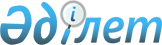 On approval of the form of the standard audit file and the rules for its preparation
					
			
			
			Unofficial translation
		
					Order of the Minister of Finance of the Republic of Kazakhstan dated December 19, 2018 No. 1092. Registered with the Ministry of Justice of the Republic of Kazakhstan on December 21, 2018 No. 17991.
      Unofficial translation
       In compliance with paragraph 2 of Article 150 of the Code of the Republic of Kazakhstan dated December 25, 2017 “On Taxes and Other Obligatory Payments to the Budget” (Tax Code), I hereby ORDER :
       1. To approve the attached:
       1) form of the standard audit file according to Appendix 1 to this Order;
       2) Rules for the preparation of the standard audit file according to Appendix 2 to this Order;
       2. Pursuant to the procedure established by the legislation, the Committee of State Revenues of the Ministry of Finance of the Republic of Kazakhstan shall: 
       1) ensure state registration of this order with the Ministry of Justice of the Republic of Kazakhstan;
       2) within ten calendar days from the date of state registration of this order, send it in Kazakh and Russian languages to the Republican State Enterprise on the Right of Economic Management “Republican Center of Legal Information” of the Ministry of Justice of the Republic of Kazakhstan for official publication and inclusion in the Reference Control Bank of regulatory legal acts of the Republic of Kazakhstan;
       3) place this order on the website of the Ministry of Finance of the Republic of Kazakhstan;
       4) within ten working days after the state registration of this order with the Ministry of Justice of the Republic of Kazakhstan, submit to the Department of Legal Service of the Ministry of Finance of the Republic of Kazakhstan the information on the implementation of measures provided by subparagraphs 1), 2) and 3) of this paragraph.
       This Order shall be enforced on January 1, 2019 and shall be subject to official publication. Standard audit file (SAF-T) Rules for the preparation of a standard audit file Chapter 1: General provisions
       1. These Rules for Preparation of a Standard File of Audit (hereinafter referred to as the Rules) are developed in compliance with paragraph 2 of Article 150 of the Code of the Republic of Kazakhstan dated December 25, 2017 "On Taxes and Other Obligatory Payments to the Budget" (the Tax Code) and define the procedure for preparation of a standard audit file.
       2. A standard audit file is the accounting data of a taxpayer (tax agent) in an electronic format that allows to make analysis through the information systems of the tax authorities. Chapter 2: Procedure for drafting a standard audit file
       3. For the purposes of these Rules, the format that allows to make analysis through the information systems of tax authorities shall be "xml".
       4. The standard audit file shall have a tree-like structure and shall consist of sections marked with a single sign.
       The section shall include data divided into seven levels. Each level shall be indicated by a number of digits separated by a dot in the number of digits corresponding to the indicated level.
       The fields in the standard file shall be filled in according to the data format as per the appendix to this Regulation.
       5. The preparation of a standard audit file shall be performed automatically by unloading it from the taxpayer's (tax agent's) accounting information system.
					© 2012. «Institute of legislation and legal information of the Republic of Kazakhstan» of the Ministry of Justice of the Republic of Kazakhstan
				
       Minister

A. Smailov
Appendix 1 to order
№ 1092 of the Minister of Finance
of the Republic ofKazakhstan
of December 19, 2018Document form
№
1 level
2 level
3 level
4 level
5 level
6 level
7 level
1
2
3
4
5
6
7
8
1
Заголовок (header)
1.1
Версия файла проверки (audit file version)
1.2
Страна файла проверки (audit file country)
1.3
Дата создания файла проверки (audit file data created)
1.4
Наименование производителя программного обеспечения (software company name)
1.5
Идентификатор программного обеспечения (software id)
1.6
Версия программного обеспечения (software version)
1.7
Компания (company)
1.7.1
Регистрационный номер (registration number)
1.7.2
Наименование (name)
1.7.3
Адрес (address)
1.7.3.1
Город (city)
1.7.3.2
Почтовый индекс (postal code)
1.7.4
Контакт (contact)
1.7.4.1
Контактное лицо (contact person)
1.7.4.1.1
Имя (first name)
1.7.4.1.2
Префикс (Last Name Prefix)
1.7.4.2
Телефон (Telephone)
1.8
Код валюты файла проверки (Default Currency Code)
2
Master files
2.1
Счета главной книги (general ledger acounts)
2.1.1
Счет (account)
2.1.1.1
Идентификатор счета (account id)
2.1.1.2
Описание счета (account description)
2.1.1.3
Наименование счета согласно типовому плану счетов (standard account id)
2.1.1.4
Категория группировки (Grouping Category)
2.1.1.5
Код группировки (grouping code)
2.1.1.6
Тип счета (account type)
2.1.1.7
Дата создания счета (Account Creation Date)
2.1.1.8
Дебетовый баланс открытия (openning debit balace)
2.1.1.9
Кредитовый баланс открытия (openning credit balance)
2.1.1.10
Дебетовый баланс закрытия (closing debit balance)
2.1.1.11
Кредитовый баланс закрытия (closing credit balance)
2.2
Покупатели (customers)
2.2.1
Покупатель (customer)
2.2.1.1
Регистрационный номер (registraton number)
2.2.1.2
Наименование (name )
2.2.1.3
Адрес (address)
2.2.1.3.1
Наименование улицы (street name)
2.2.1.3.2
Номер (number)
2.2.1.3.3
Дополнительные детали адреса (Additional Address Detail)
2.2.1.3.4
Строение (building)
2.2.1.3.5
Город (City)
2.2.1.3.6
Почтовый индекс (postal code)
2.2.1.3.7
Регион (region)
2.2.1.3.8
Страна (country)
2.2.1.3.9
Тип адреса (address type)
2.2.1.4
Контакт (contact)
2.2.1.4.1
Контактное лицо (contact person)
2.2.1.4.1.1
Наименование (Title)
2.2.1.4.1.2
Имя (First Name)
2.2.1.4.1.3
Инициалы (Initials)
2.2.1.4.1.4
Префикс (Last Name Prefix)
2.2.1.4.1.5
Фамилия (Last Name)
2.2.1.4.1.6
Отчество (Birth Name)
2.2.1.4.1.7
Приветствие (Salutation)
2.2.1.4.1.8
Прочие данные (Other Titles)
2.2.1.4.2
Телефон (telephone)
2.2.1.4.3
Факс (fax)
2.2.1.4.4
Электронный адрес (email)
2.2.1.4.5
ИнтерNo сайт (web site)
2.2.1.5
Налоговая регистрация (Tax regisration)
2.2.1.5.1
Номер налоговой регистрации (Tax Registration Number)
2.2.1.5.2
Тип налога (Tax type)
2.2.1.5.3
Налоговый номер (Tax Number)
2.2.1.5.4
Налоговая юрисдикция (Tax Authority)
2.2.1.5.5
Дата налоговой регистрации (Tax Audit Date)
2.2.1.6
Банковский счет (Bank account)
2.2.1.6.1
Международный номер банковского счета (IBAN Number)
2.2.1.6.2
Номер банковского счета (Bank Account Number)
2.2.1.6.3
Наименование владельца банковского счета (Bank Account Name)
2.2.1.6.4
Код отделения банка (Sort Code)
2.2.1.7
Идентификатор покупателя (customer id)
2.2.1.8
Индикатор самовыставления счетов (Self billing indicator)
2.2.1.9
Идентификатор счета (Account ID)
2.2.1.10
Дебетовый баланс открытия (openning debit balace)
2.2.1.11
Кредитовый баланс открытия (openning credit balance)
2.2.1.12
Дебетовый баланс закрытия (closing debit balance)
2.2.1.13
Кредитовый баланс закрытия (closing credit balance)
2.3
Поставщики (suppliers)
2.3.1
Поставщик (supplier)
2.3.1.1
Регистрационный номер (registraton number)
2.3.1.2
Наименование (name )
2.3.1.3
Адрес (address)
2.3.1.3.1
Наименование улицы (street name)
2.3.1.3.2
Номер (number)
2.3.1.3.3
Дополнительные детали адреса (Additional Address Detail)
2.3.1.3.4
Строение (building)
2.3.1.3.5
Город (City)
2.3.1.3.6
Почтовый индекс (postal code)
2.3.1.3.7
Регион (region)
2.3.1.3.8
Страна (country)
2.3.1.3.9
Тип адреса (address type)
2.3.1.4
Контакт (contact)
2.3.1.4.1
Контактное лицо (contact person)
2.3.1.4.1.1
Наименование (Title)
2.3.1.4.1.2
Имя (First Name)
2.3.1.4.1.3
Инициалы (Initials)
2.3.1.4.1.4
Префикс (Last Name Prefix)
2.3.1.4.1.5
Last Name
2.3.1.4.1.6
Отчество (Birth Name)
2.3.1.4.1.7
Приветствие (Salutation)
2.3.1.4.1.8
Прочие данные (Other Titles)
2.3.1.4.2
Телефон (telephone)
2.3.1.4.3
Факс (fax)
2.3.1.4.4
Электронный адрес (email)
2.3.1.4.5
ИнтерNo сайт (web site)
2.3.1.5
Налоговая регистрация (Tax regisration)
2.3.1.5.1
Номер налоговой регистрации (Tax Registration Number)
2.3.1.5.2
Тип налога (Tax type)
2.3.1.5.3
Налоговый номер (Tax Number)
2.3.1.5.4
Налоговая юрисдикция (Tax Authority)
2.3.1.5.5
Дата налоговой регистрации (Tax Audit Date)
2.3.1.​6
Банковский счет (Bank account)
2.3.1.6.1
Международный номер банковского счета (IBAN Number)
2.3.1.6.2
Номер банковского счета (Bank Account Number)
2.3.1.6.3
Наименование владельца банковского счета (Bank Account Name)
2.3.1.6.4
Код отделения банка (Sort Code)
2.3.1.7
Идентификатор поставщика (supplier id)
2.3.1.8
Индикатор самовыставления счетов (Self billing indicator)
2.3.1.9
Идентификатор счета (Account ID)
2.3.1.10
Дебетовый баланс открытия (openning debit balace)
2.3.1.11
Кредитовый баланс открытия (openning credit balance)
2.3.1.12
Дебетовый баланс закрытия (closing debit balance)
2.3.1.13
Кредитовый баланс закрытия (closing credit balance)
2.4
Таблица налогов (tax table)
2.4.1
Тип налога (tax type)
2.4.2
Описание (description)
2.4.3
Детали кода налога (tax code details)
2.4.3.1
Код налога (tax code)
2.4.3.2
Начальная дата (Effective Date)
2.4.3.3
Конечная дата (Expiration Date)
2.4.3.4
Описание (description)
2.4.3.5
Налоговый процент (tax percentage)
2.4.3.6
Сумма налога (Flat Tax Rate)
2.4.3.6.1
Сумма (Amount)
2.4.3.6.2
Код валюты (Currency Code)
2.4.3.6.3
Сумма в валюте (Currency Amount)
2.4.3.6.4
Обменный курс) Exchange Rate
2.4.3.7
Страна (country)
2.4.3.8
Регион (Region)
2.5
Таблица единиц измерения (unit of measure table)
2.5.1
Единица измерения (Unit Of Measure)
2.5.2
Описание (Description)
2.6
Таблица типов анализа (Analisys type table)
2.6.1
Записи таблицы типов анализа (analysis type table entry)
2.6.1.1
Тип анализа (analysis type)
2.6.1.2
Описание типа анализа (analysis type description)
2.6.1.3
Идентификатор типа анализа (analysis id)
2.6.1.4
Описание идентификатора типа анализа (analysis id description)
2.7
Таблица типов движения (movement type table)
2.7.1
Записи таблицы типов движения (movement type table entry)
2.7.1.1
Тип движения (movement type)
2.7.1.2
Описание (description)
2.8
Продукты (products)
2.8.1
Продукт (product)
2.8.1.1
Код продукта (product code)
2.8.1.2
Идентификатор товары /услуги (Goods Services ID)
2.8.1.3
Группа продуктов (Product Group)
2.8.1.4
Описание (Description)
2.8.1.5
Код товарной номенклатуры (Product Commodity Code)
2.8.1.6
Код продукта (Product Number Code)
2.8.1.7
Метод оценки (Valuation Method)
2.8.1.8
Базовая единица измерения (UOM Base)
2.8.1.9
Стандартная единица измерения (UOM Standard)
2.8.1.10
Коэффициент перевода единиц измерения (UOM To UOM Base Conversion Factor)
2.8.1.11
Налог (Tax)
2.8.1.11.1
Тип налога (Tax Type)
2.8.1.11.2
Код налога (Tax Code)
2.9
Склад (Physical Stock)
2.9.1
Идентификатор склада (Stockhouse ID)
2.9.2
Идентификатор расположения (Location ID)
2.9.3
Код продукта (Product Code)
2.9.4
Номер счета товара (Stock Account No)
2.9.5
Тип продукта (Product Type)
2.9.6
Статус продукта (Product Status)
2.9.7
Код товарной номенклатуры (Stock Account Commodity Code)
2.9.8
Идентификатор владельца (Owner ID)
2.9.9
Складская единица измерения (UOM Physical Stock)
2.9.10
Коэффициент перевода единиц измерения (UOM To UOM Base Conversion Factor)
2.9.11
Цена за единицу (Unit Price)
2.9.12
Количество на складе на начало периода (Opening Stock Quantity)
2.9.13
Стоимость товаров на складе на начало периода (Opening Stock Value)
2.9.14
Количество на складе на конец периода (Closing Stock Quantity)
2.9.15
Стоимость товаров на складе на конец периода (Closing Stock Value)
2.9.16
Характеристики товара (Stock Characteristics)
2.9.16.1
Характеристики товара (Stock Characteristic)
2.9.16.2
Значение характеристики товара (Stock Characteristic Value)
2.10
Владельцы (Owners)
2.10.1
Владелец (Owner)
2.10.1.1
Регистрационный номер (registration number)
2.10.1.2
Наименование (name)
2.10.1.3
Адрес (address)
2.10.1.3.1
Наименование улицы (street name)
2.10.1.3.2
Номер (number)
2.10.1.3.3
Дополнительные детали адреса (Additional Address Detail)
2.10.1.3.4
Строение (building)
2.10.1.3.5
Город (City)
2.10.1.3.6
Почтовый индекс (postal code)
2.10.1.3.7
Регион (region)
2.10.1.3.8
Страна (country)
2.10.1.3.9
Тип адреса (address type)
2.10.1.4
Контакт (contact)
2.10.1.4.1
Контактное лицо (contact person)
2.10.1.4.1.1
Наименование (Title)
2.10.1.4.1.2
Имя (First Name)
2.10.1.4.1.3
Инициалы (Initials)
2.10.1.4.1.4
Префикс (Last Name Prefix)
2.10.1.4.1.5
Фамилия (Last Name)
2.10.1.4.1.6
Отчество (Birth Name)
2.10.1.4.1.7
Приветствие (Salutation)
2.10.1.4.1.8
Прочие данные (Other Titles)
2.10.1.4.2
Телефон (telephone)
2.10.1.4.3
Факс (fax)
2.10.1.4.4
Электронный адрес (email)
2.10.1.4.5
ИнтерNo сайт (web site)
2.10.1.5
Налоговая регистрация (Tax regisration)
2.10.1.5.1
Номер налоговой регистрации (Tax Registration Number)
2.10.1.5.2
Тип налога (Tax type)
2.10.1.5.3
Налоговый номер (Tax Number)
2.10.1.5.4
Налоговая юрисдикция (Tax Authority)
2.10.1.5.5
Дата налоговой регистрации (Tax Audit Date)
2.10.1.6
Банковский счет (Bank account)
2.10.1.6.1
Международный номер банковского счета (IBAN Number)
2.10.1.6.2
Номер банковского счета (Bank Account Number)
2.10.1.6.3
Наименование владельца банковского счета (Bank Account Name)
2.10.1.6.4
Код отделения банка (Sort Code)
2.10.1.7
Идентификатор владельца (Owner ID)
2.10.1.8
Идентификатор счета (Account ID)
2.11
Активы (assets)
2.11.1
Актив (asset)
2.11.1.1
Идентификатор актива (asset id)
2.11.1.2
Идентификатор счета (account id)
2.11.1.3
Описание (description)
2.11.1.4
Поставщик (Supplier)
2.11.1.4.1
Наименование поставщика (Supplier Name)
2.11.1.4.2
Идентификатор поставщика (Supplier ID)
2.11.1.4.3
Адрес (address)
2.11.1.4.3.1
Наименование улицы (street name)
2.11.1.4.3.2
Номер (number)
2.11.1.4.3.3
Дополнительные детали адреса (Additional Address Detail)
2.11.1.4.3.4
Строение (building)
2.11.1.4.3.5
Город (City)
2.11.1.4.3.6
Почтовый индекс (postal code)
2.11.1.4.3.7
Регион (region)
2.11.1.4.3.8
Страна (country)
2.11.1.4.3.9
Тип адреса (address type)
2.11.1.5
Дата заказа на покупку (Purchase Order Date)
2.11.1.6
Дата приобретения (Date Of Acquisition)
2.11.1.7
Дата ввода (Start Up Date)
2.11.1.8
Оценки (Valuations)
2.11.1.8.1
Оценка (Valuation)
2.11.1.8.1.1
Тип оценки актива (Asset Valuation Type)
2.11.1.8.1.2
Класс оценки (Valuation Class)
2.11.1.8.1.3
Затраты на приобретение и производство на начало периода (Acquisition And Production Costs Begin)
2.11.1.8.1.4
Затраты на приобретение и производство на конец периода (Acquisition And Production Costs End)
2.11.1.8.1.5
Инвестиционная поддержка (Investment Support)
2.11.1.8.1.6
Срок использования в годах (Asset Life Year)
2.11.1.8.1.7
Срок использования в месяцах (Asset Life Month)
2.11.1.8.1.8
Стоимость актива (Asset Addition)
2.11.1.8.1.9
Перемещения (Transfers)
2.11.1.8.1.10
Asset Disposal
2.11.1.8.1.11
Балансовая стоимость на начало периода (Book Value Begin)
2.11.1.8.1.12
Метод амортизации (Depreciation Method)
2.11.1.8.1.13
Процент амортизации (Depreciation Percentage)
2.11.1.8.1.14
Амортизация за период (Depreciation For Period)
2.11.1.8.1.15
Переоценка за период (Appreciation For Period)
2.11.1.8.1.16
Ускоренная амортизация за период (Extraordinary Depreciations For Period)
2.11.1.8.1.16.1
Метод ускоренной амортизации (Extraordinary Depreciation Method)
2.11.1.8.1.16.2
Ускоренная амортизация за период (Extraordinary Depreciation For Period)
2.11.1.8.1.17
Накопленная амортизация (Accumulated Depreciation)
2.11.1.8.1.18
Балансовая стоимость на конец периода (Book Value End)
3
General ledger entries
3.1
Число входов (number of entries)
3.2
Сумма по дебету (total debit)
3.3
Сумма по кредиту (total credit)
3.4
Журнал (journal)
3.4.1
Идентификатор журнала (journal id)
3.4.2
Описание (description)
3.4.3
Тип (type)
3.4.4
Операция (transaction)
3.4.4.1
Идентификатор операции (transaction id)
3.4.4.2
Период (period)
3.4.4.3
Год периода (period year)
3.4.4.4
Дата операции (transaction date)
3.4.4.5
Идентификатор источника (Source ID)
3.4.4.6
Тип операции (Transaction Type)
3.4.4.7
Описание (description)
3.4.4.8
Идентификатор партии (Batch ID)
3.4.4.9
Дата ввода в систему (System Entry Date)
3.4.4.10
Дата публикации в главную книгу (GL Posting Date)
3.4.4.11
Идентификатор покупателя (Customer ID)
3.4.4.12
Идентификатор поставщика (Supplier ID)
3.4.4.13
Системный идентификатор (System ID)
3.4.4.14
Строка (line)
3.4.4.14.1
Запись строки (record id)
3.4.4.14.2
Идентификатор счета (account id)
3.4.4.14.3
Аналитика (Analysis)
3.4.4.14.3.1
Тип аналитики (analysis type)
3.4.4.14.3.2
Идентификатор аналитики (analysis ID)
3.4.4.14.3.3
Сумма аналитики (analysis amount)
3.4.4.14.4
Дата признания (Value Date)
3.4.4.14.5
Идентификатор первичного документа (Source Document ID)
3.4.4.14.6
Идентификатор покупателя (Customer ID)
3.4.4.14.7
Идентификатор поставщика (Supplier ID)
3.4.4.14.8
Описание (Description)
3.4.4.14.9
Сумма по дебету (Debit Amount)
3.4.4.14.9.1
Сумма (Amount)
3.4.4.14.9.2
Код валюты (Currency Code)
3.4.4.14.9.3
Сумма в валюте (Currency Amount)
3.4.4.14.9.4
Обменный курс) Exchange Rate
3.4.4.14.10
Сумма по кредиту (Credit Amount)
3.4.4.14.10.1
Сумма (Amount)
3.4.4.14.10.2
Код валюты (Currency Code)
3.4.4.14.10.3
Сумма в валюте (Currency Amount)
3.4.4.14.10.4
Обменный курс) Exchange Rate
3.4.4.14.11
Налоговая информация (tax information)
3.4.4.14.11.1
Тип налога (tax type)
3.4.4.14.11.2
Код налога (tax code)
3.4.4.14.11.3
Процентная ставка налога (tax percentage)
3.4.4.14.11.4
Налоговая база (tax base)
3.4.4.14.11.5
Описание налоговой базы (tax base description)
3.4.4.14.11.6
Сумма налога (tax amount)
3.4.4.14.11.6.1
Сумма (Amount)
3.4.4.14.11.6.2
Код валюты (Currency Code)
3.4.4.14.11.6.3
Сумма в валюте (Currency Amount)
3.4.4.14.11.6.4
Обменный курс) Exchange Rate
3.4.4.14.11.7
Описание налоговой льготы (Tax Exemption Reason)
3.4.4.14.11.8
Период налоговой декларации (Tax Declaration Period)
4
Source documents
4.1
Исходящие счета-фактуры (sales invoices)
4.1.1
Число входов (number of entries)
4.1.2
Итого по дебету (total debit)
4.1.3
Итого по кредиту (total credit)
4.1.4
Счет-фактура (invoice)
4.1.4.1
Номер счета-фактуры (invoice no)
4.1.4.2
Информация о покупателе (customer info)
4.1.4.2.1
Идентификатор покупателя (customer id)
4.1.4.2.2
Наименование (name)
4.1.4.2.3
Адрес (address)
4.1.4.2.3.1
Наименование улицы (street name)
4.1.4.2.3.2
Номер (number)
4.1.4.2.3.3
Дополнительные детали адреса (Additional Address Detail)
4.1.4.2.3.4
Строение (building)
4.1.4.2.3.5
Город (City)
4.1.4.2.3.6
Почтовый индекс (postal code)
4.1.4.2.3.7
Регион (region)
4.1.4.2.3.8
Страна (country)
4.1.4.2.3.9
Тип адреса (address type)
4.1.4.3
Информация о поставщике (Supplier Info)
4.1.4.3.1
Идентификатор поставщика (Supplier ID)
4.1.4.3.2
Наименование (name)
4.1.4.3.3
Адрес (address)
4.1.4.3.3.1
Наименование улицы (street name)
4.14.3.3.2
Номер (number)
4.1.4.3.3.3
Дополнительные детали адреса (Additional Address Detail)
4.1.4.3.3.4
Строение (building)
4.1.4.3.3.5
Город (City)
4.1.4.3.3.6
Почтовый индекс (postal code)
4.1.4.3.3.7
Регион (region)
4.1.4.3.3.8
Страна (country)
4.1.4.3.3.9
Тип адреса (address type)
4.1.4.4
Идентификатор счета (Account ID)
4.1.4.5
Номер структурного подразделения (branch store number)
4.1.4.6
Период (period)
4.1.4.7
Период год (period year)
4.1.4.8
Дата счета-фактуры (invoice date)
4.1.4.9
Тип счета-фактуры (invoice type)
4.1.4.10
Отправлено (Ship To)
4.1.4.10.1
Идентификатор доставки (Delivery ID)
4.1.4.10.2
Дата доставки (Delivery Date)
4.1.4.10.3
Идентификатор склада (Stockhouse ID)
4.1.4.10.4
Идентификатор местоположения (Location ID)
4.1.4.10.5
Уникальный номер накладной (UCR)
4.1.4.10.6
Адрес (Address)
4.1.4.10.6.1
Наименование улицы (street name)
4.1.4.10.6.2
Номер (number)
4.1.4.10.6.3
Дополнительные детали адреса (Additional Address Detail)
4.1.4.10.6.4
Строение (building)
4.1.4.10.6.5
Город (City)
4.1.4.10.6.6
Почтовый индекс (postal code)
4.1.4.10.6.7
Регион (region)
4.1.4.10.6.8
Страна (country)
4.1.4.10.6.9
Тип адреса (address type)
4.1.4.11
Доставлено из (Ship From)
4.1.4.11.1
Идентификатор доставки (Delivery ID)
4.1.4.11.2
Дата доставки (Delivery Date)
4.1.4.11.3
Идентификатор склада (Stockhouse ID)
4.1.4.11.4
Идентификатор местоположения (Location ID)
4.1.4.11.5
Уникальный номер накладной (UCR)
4.1.4.11.6
Адрес (Address)
4.1.4.11.6.1
Наименование улицы (street name)
4.1.4.11.6.2
Номер (number)
4.1.4.11.6.3
Дополнительные детали адреса (Additional Address Detail)
4.1.4.11.6.4
Строение (building)
4.1.4.11.6.5
Город (City)
4.1.4.11.6.6
Почтовый индекс (postal code)
4.1.4.11.6.7
Регион (region)
4.1.4.11.6.8
Страна (country)
4.1.4.11.6.9
Тип адреса (address type)
4.1.4.12
Условия оплаты (payment terms)
4.1.4.13
Индикатор самовыставления счетов (self biling indicator)
4.1.4.14
Идентификатор источника (source id)
4.1.4.15
Дата публикации в главную книгу (gl posting date)
4.1. 4.16
Идентификатор партии (Batch ID)
4.1.4.17
Системный идентификатор (system id)
4.1.4.18
Идентификатор транзакции (Transaction ID)
4.1.4.19
Номера квитанций (Receipt Numbers)
4.1.4.20
Строка (line)
4.1.4.20.1
Номер строки (Line Number)
4.1.4.20.2
Идентификатор счета (Account ID)
4.1.4.20.3
Аналитики (Analysis)
4.1.4.20.3.1
Тип аналитики (analysis type)
4.1.4.20.3.2
Идентификатор аналитики (analysis ID)
4.1.4.20.3.3
Сумма аналитики (analysis amount)
4.1.4.20.3.3.1
Сумма (Amount)
4.1.4.20.3.3.2
Код валюты (Currency Code)
4.1.4.20.3.3.3
Сумма в валюте (Currency Amount)
4.1.4.20.3.3.4
Обменный курс) Exchange Rate
4.1.4.20.4
Ссылка на заказ (Order References)
4.1.4.20.4.1
Номер заказа (Originating ON)
4.1.4.20.4.2
Дата заказа (Order Date)
4.1.4.20.5
Отправлено (Ship To)
4.1.4.20.5.1
Идентификатор поставки (Delivery ID)
4.1.4.20.5.2
Дата поставки (Delivery Date)
4.1.4.20.5.3
Идентификатор склада (Stockhouse ID)
4.1.4.20.5.4
Идентификатор местоположения (Location ID)
4.1.4.20.5.5
Уникальный ссылочный номер (UCR)
4.1.4.20.5.6
Адрес (Address)
4.1.4.20.5.6.1
Наименование улицы (street name)
4.1.4.20.5.6.2
Номер (number)
4.1.4.20.5.6.3
Дополнительные детали адреса (Additional Address Detail)
4.1.4.20.5.6.4
Строение (building)
4.1.4.20.5.6.5
Город (City)
4.1.4.20.5.6.6
Почтовый индекс (postal code)
4.1.4.20.5.6.7
Регион (region)
4.1.4.20.5.6.8
Страна (country)
4.1.4.20.5.6.9
Тип адреса (address type)
4.1.4.20.6
Доставлено из (Ship From)
4.1.4.20.6.1
Идентификатор поставки (Delivery ID)
4.1.4.20.6.2
Дата поставки (Delivery Date)
4.1.4.20.6.3
Идентификатор склада (Stockhouse ID)
4.1.4.20.6.4
Идентификатор местоположения (Location ID)
4.1.4.20.6.5
Уникальный ссылочный номер (UCR)
4.1.4.20.6.6
Адрес (Address)
4.1.4.20.6.6.1
Наименование улицы (street name)
4.1.4.20.6.6.2
Номер (number)
4.1.4.20.6.6.3
Дополнительные детали адреса (Additional Address Detail)
4.1.4.20.6.6.4
Строение (building)
4.1.4.20.6.6.5
Город (City)
4.1.4.20.6.6.6
Почтовый индекс (postal code)
4.1.4.20.6.6.7
Регион (region)
4.1.4.20.6.6.8
Страна (country)
4.1.4.20.6.6.9
Тип адреса (address type)
4.1.4.20.7
Идентификатор товары / услуги (Goods Services ID)
4.1.4.20.8
Код продукта (Product Code)
4.1.4.20.9
Описание продукта (Product Description)
4.1.4.20.10
Доставка (Delivery)
4.1.4.20.10.1
Ссылка на перемещение (Movement Reference)
4.1.4.20.10.2
Дата доставки (Delivery Date)
4.1.4.20.10.3
Период доставки (Delivery Period)
4.1.4.20.10.3.1
С (From Date)
4.1.4.20.10.3.2
По (To Date)
4.1.4.20.11
Количество (Quantity)
4.1.4.20.12
Единица измерения по счету-фактуре (Invoice UOM)
4.1.4.20.13
Коэффициент перевода единиц измерения (UOM To UOM Base Conversion Factor)
4.1.4.20.14
Цена за единицу (Unit Price)
4.1.4.20.15
Дата возникновения налогового обязательства (Tax Point Date)
4.1.4.20.16
Ссылки (References)
4.1.4.20.16.1
Корректировка (Credit Note)
4.1.4.20.16.1.1
Ссылка (Reference)
4.1.4.20.16.1.2
Причина (Reason)
4.1.4.20.17
Описание (Description)
4.1.4.20.18
Сумма по строке счета-фактуры (Invoice Line Amount)
4.1.4.20.18.1
Сумма (Amount)
4.1.4.20.18.2
Код валюты (Currency Code)
4.1.4.20.18.3
Сумма в валюте (Currency Amount)
4.1.4.20.18.4
Обменный курс) Exchange Rate
4.1.4.20.19
Индикатор дебет/кредит (Debit Credit Indicator)
4.1.4.20.20
Сумма затрат на транспортировку (Shipping Costs Amount)
4.1.4.20.20.1
Сумма (Amount)
4.1.4.20.20.2
Код валюты (Currency Code)
4.1.4.20.20.3
Сумма в валюте (Currency Amount)
4.1.4.20.20.4
Обменный курс) Exchange Rate
4.1.4.20.21
Налоговая информация (tax information)
4.1.4.20.21.1
Тип налога (tax type)
4.1.4.20.21.2
Код налога (tax code)
4.1.4.20.21.3
Процентная ставка налога (tax percentage)
4.1.4.20.21.4
Налоговая база (tax base)
4.1.4.20.21.5
Описание налоговой базы (tax base description)
4.1.4.20.21.6
Сумма налога (tax amount)
4.1.4.20.21.6.1
Сумма (Amount)
4.1.4.20.21.6.2
Код валюты (Currency Code)
4.1.4.20.21.6.3
Сумма в валюте (Currency Amount)
4.1.4.20.21.6.4
Обменный курс) Exchange Rate
4.1.4.20.21.7
Описание налоговой льготы (Tax Exemption Reason)
4.1.4.20.21.8
Период налоговой декларации (Tax Declaration Period)
4.1.4.21
Расчет (Settlement)
4.1.4.21.1
Скидка при расчете (Settlement Discount)
4.1.4.21.2
Сумма расчета (Settlement Amount)
4.1.4.21.2.1
Сумма (Amount)
4.1.4.21.2.2
Код валюты (Currency Code)
4.1.4.21.2.3
Сумма в валюте (Currency Amount)
4.1.4.21.2.4
Обменный курс) Exchange Rate
4.1.4.21.3
Дата расчета (Settlement Date)
4.1.4.21.4
Механизм расчета (Payment Mechanism)
4.1.4.22
Итоги документов (Document Totals)
4.1.4.22.1
Налоговая информация (tax information)
4.1.4.22.1.1
Тип налога (tax type)
4.1.4.22.1.2
Код налога (tax code)
4.1.4.22.1.3
Процентная ставка налога (tax percentage)
4.1.4.22.1.4
Налоговая база (tax base)
4.1.4.22.1.5
Описание налоговой базы (tax base description)
4.1.4.22.1.6
Сумма налога (tax amount)
4.1.4.2.1.6.1
Сумма (Amount)
4.1.4.22.1.6.2
Код валюты (Currency Code)
4.1.4.22.1.6.3
Сумма в валюте (Currency Amount)
4.1.4.22.1.6.4
Обменный курс) Exchange Rate
4.1.4.22.1.7
Описание налоговой льготы (Tax Exemption Reason)
4.1.4.22.1.8
Период налоговой декларации (Tax Declaration Period)
4.1.4.22.2
Сумма затрат на перевозку (Shipping Costs Amount Total)
4.1.4.22.3
Чистая сумма (Net Total)
4.1.4.22.4
Общая сумма (Gross Total)
4.2
Входящие счета-фактуры (Purchase Invoices)
4.2.1
Число входов (number of entries)
4.2.2
Итого по дебету (total debit)
4.2.3
Итого по кредиту (total credit)
4.2.4
Счет-фактура (invoice)
4.2.4.1
Номер счета-фактуры (invoice no)
4.2.4.2
Информация о покупателе (customer info)
4.2.4.2.1
Идентификатор покупателя (customer id)
4.2.4.2.2
Наименование (name)
4.2.4.2.3
Адрес (address)
4.2.4.2.3.1
Наименование улицы (street name)
4.2.4.2.3.2
Номер (number)
4.2.4.2.3.3
Дополнительные детали адреса (Additional Address Detail)
4.2.4.2.3.4
Строение (building)
4.2.4.2.3.5
Город (City)
4.2.4.2.3.6
Почтовый индекс (postal code)
4.2.4.2.3.7
Регион (region)
4.2.4.2.3.8
Страна (country)
4.2.4.2.3.9
Тип адреса (address type)
4.2.4.3
Информация о поставщике (Supplier Info)
4.2.4.3.1
Идентификатор поставщика (Supplier ID)
4.2.4.3.2
Наименование (name)
4.2.4.3.3
Адрес (address)
4.2.4.3.3.1
Наименование улицы (street name)
4.2.4.3.3.2
Номер (number)
4.2.4.3.3.3
Дополнительные детали адреса (Additional Address Detail)
4.2.4.3.3.4
Строение (building)
4.2.4.3.3.5
Город (City)
4.2.4.3.3.6
Почтовый индекс (postal code)
4.2.4.3.3.7
Регион (region)
4.2.4.3.3.8
Страна (country)
4.2.4.3.3.9
Тип адреса (address type)
4.2.4.4
Идентификатор счета (Account ID)
4.2.4.5
Номер структурного подразделения (branch store number)
4.2.4.6
Период (period)
4.2.4.7
Период год (period year)
4.2.4.8
Дата счета-фактуры (invoice date)
4.2.4.9
Тип счета-фактуры (invoice type)
4.2.4.10
Отправлено (Ship To)
4.2.4.10.1
Идентификатор доставки (Delivery ID)
4.2.4.10.2
Дата доставки (Delivery Date)
4.2.4.10.3
Идентификатор склада (Stockhouse ID)
4.2.4.10.4
Идентификатор местоположения (Location ID)
4.2.4.10.5
Уникальный номер накладной (UCR)
4.2.4.10.6
Адрес (Address)
4.2.4.10.6.1
Наименование улицы (street name)
4.2.4.10.6.2
Номер (number)
4.2.4.10.6.3
Дополнительные детали адреса (Additional Address Detail)
4.2.4.10.6.4
Строение (building)
4.2.4.10.6.5
Город (City)
4.2.4.10.6.6
Почтовый индекс (postal code)
4.2.4.10.6.7
Регион (region)
4.2.4.10.6.8
Страна (country)
4.2.4.10.6.9
Тип адреса (address type)
4.2.4.11
Доставлено из (Ship From)
4.2.4.11.1
Идентификатор доставки (Delivery ID)
4.2.4.11.2
Дата доставки (Delivery Date)
4.2.4.11.3
Идентификатор склада (Stockhouse ID)
4.2.4.11.4
Идентификатор местоположения (Location ID)
4.2.4.11.5
Уникальный номер накладной (UCR)
4.2.4.11.6
Адрес (Address)
4.2.4.11.6.1
Наименование улицы (street name)
4.2.4.11.6.2
Номер (number)
4.2.4.11.6.3
Дополнительные детали адреса (Additional Address Detail)
4.2.4.11.6.4
Строение (building)
4.2.4.11.6.5
Город (City)
4.2.4. 11.6.6
Почтовый индекс (postal code)
4.2.4.11.6.7
Регион (region)
4.2.4.11.6.8
Страна (country)
4.2.4.11.6.9
Тип адреса (address type)
4.2.4.12
Условия оплаты (payment terms)
4.2.4.13
Индикатор самовыставления счетов (self biling indicator)
4.2.4.14
Идентификатор источника (source id)
4.2.4.15
Дата публикации в главную книгу (gl posting date)
4.2.4.16
Идентификатор партии (Batch ID)
4.2.4.17
Системный идентификатор (system id)
4.2.4.18
Идентификатор транзакции (Transaction ID)
4.2.4.19
Номера квитанций (Receipt Numbers)
4.2.4.20
Строка (line)
4.2.4.20.1
Номер строки (Line Number)
4.2.4.20.2
Идентификатор счета (Account ID)
4.2.4.20.3
Аналитики (Analysis)
4.2.4.20.3.1
Тип аналитики (analysis type)
4.2.4.20.3.2
Идентификатор аналитики (analysis ID)
4.2.4.20.3.3
Сумма аналитики (analysis amount)
4.2.4.20.3.3.1
Сумма (Amount)
4.2.4.20.3.3.2
Код валюты (Currency Code)
4.2.4.20.3.3.3
Сумма в валюте (Currency Amount)
4.2.4.20.3.3.4
Обменный курс) Exchange Rate
4.2.4.20.4
Ссылка на заказ (Order References)
4.2.4.20.4.1
Номер заказа (Originating ON)
4.2.4.20.4.2
Дата заказа (Order Date)
4.2.4.20.5
Отправлено (Ship To)
4.2.4.20.5.1
Идентификатор поставки (Delivery ID)
4.2.4.20.5.2
Дата поставки (Delivery Date)
4.2.4.20.5.3
Идентификатор склада (Stockhouse ID)
4.2.4.20.5.4
Идентификатор местоположения (Location ID)
4.2.4.20.5.5
Уникальный ссылочный номер (UCR)
4.2.4.20.5.6
Адрес (Address)
4.2.4.20.5.6.1
Наименование улицы (street name)
4.2.4.20.5.6.2
Номер (number)
4.2.4.20.5.6.3
Дополнительные детали адреса (Additional Address Detail)
4.2.4.20.5.6.4
Строение (building)
4.2.4.20.5.6.5
Город (City)
4.2.4.20.5.6.6
Почтовый индекс (postal code)
4.2.4.20.5.6.7
Регион (region)
4.2.4.20.5.6.8
Страна (country)
4.2.4.20.5.6.9
Тип адреса (address type)
4.2.4.20.6
Доставлено из (Ship From)
4.2.4.20.6.1
Идентификатор поставки (Delivery ID)
4.2.4.20.6.2
Дата поставки (Delivery Date)
4.2.4.20.6.3
Идентификатор склада (Stockhouse ID)
4.2.4.20.6.4
Идентификатор местоположения (Location ID)
4.2. 4.20.6.5
Уникальный ссылочный номер (UCR)
4.2.4.20.6.6
Адрес (Address)
4.2.4.20.6.6.1
Наименование улицы (street name)
4.2.4.20.6.6.2
Номер (number)
4.2. 4.20.6.6.3
Дополнительные детали адреса (Additional Address Detail)
4.2.4.20.6.6.4
Строение (building)
4.2.4.20.6.6.5
Город (City)
4.2.4.20.6.6.6
Почтовый индекс (postal code)
4.2.4.20.6.6.7
Регион (region)
4.2.4.20.6.6.8
Страна (country)
4.2.4.20.6.6.9
Тип адреса (address type)
4.2.4.20.7
Идентификатор товары / услуги (Goods Services ID)
4.2.4.20.8
Код продукта (Product Code)
4.2.4.20.9
Описание продукта (Product Description)
4.2.4.20.10
Доставка (Delivery)
4.2.4.20.10.1
Ссылка на перемещение (Movement Reference)
4.2.4.20.10.2
Дата доставки (Delivery Date)
4.2.4.20.10.3
Период доставки (Delivery Period)
4.2.4.20.10.3.1
С (From Date)
4.2.4.20.10.3.2
По (To Date)
4.2.4.20.11
Количество (Quantity)
4.2.4.20.12
Единица измерения по счету-фактуре (Invoice UOM)
4.2.4.20.13
Коэффициент перевода единиц измерения (UOM To UOM Base Conversion Factor)
4.2.4.20.14
Цена за единицу (Unit Price)
4.2.4.20.15
Дата возникновения налогового обязательства (Tax Point Date)
4.2.4.20.16
Ссылки (References)
4.2.4.20.16.1
Корректировка (Credit Note)
4.2.4.20.16.1.1
Ссылка (Reference)
4.2.4.20.16.1.2
Причина (Reason)
4.2.4.20.17
Описание (Description)
4.2.4.20.18
Сумма по строке счета-фактуры (Invoice Line Amount)
4.2.4.20.18.1
Сумма (Amount)
4.2.4.20.18.2
Код валюты (Currency Code)
4.2.4.20.18.3
Сумма в валюте (Currency Amount)
4.2.4.20.18.4
Обменный курс) Exchange Rate
4.2.4.20.19
Индикатор дебет/кредит (Debit Credit Indicator)
4.2.4.20.20
Сумма затрат на транспортировку (Shipping Costs Amount)
4.2.4.20.20.1
Сумма (Amount)
4.2.4.20.20.2
Код валюты (Currency Code)
4.2.4.20.20.3
Сумма в валюте (Currency Amount)
4.2.4.20.20.4
Обменный курс) Exchange Rate
4.2.4.20.21
Налоговая информация (tax information)
4.2.4.20.21.1
Тип налога (tax type)
4.2.4.20.21.2
Код налога (tax code)
4.2.4.20.21.3
Процентная ставка налога (tax percentage)
4.2.4.20.21.4
Налоговая база (tax base)
4.2.4.20.21.5
Описание налоговой базы (tax base description)
4.2.4.20.21.6
Сумма налога (tax amount)
4.2.4.20.21.6.1
Сумма (Amount)
4.2.4.20.21.6.2
Код валюты (Currency Code)
4.2.4.20.21.6.3
Сумма в валюте (Currency Amount)
4.2.4.20.21.6.4
Обменный курс) Exchange Rate
4.2.4.20.21.7
Описание налоговой льготы (Tax Exemption Reason)
4.2.4.20.21.8
Период налоговой декларации (Tax Declaration Period)
4.2.4.21
Расчет (Settlement)
4.2.4.21.1
Скидка при расчете (Settlement Discount)
4.2.4.21.2
Сумма расчета (Settlement Amount)
4.2.4.21.2.1
Сумма (Amount)
4.2.4.21.2.2
Код валюты (Currency Code)
4.2.4.21.2.3
Сумма в валюте (Currency Amount)
4.2.4.21.2.4
Обменный курс) Exchange Rate
4.2.4.21.3
Дата расчета (Settlement Date)
4.2.4.21.4
Механизм расчета (Payment Mechanism)
4.2.4.22
Итоги документов (Document Totals)
4.2.4.22.1
Налоговая информация итого (Tax Information Totals)
4.2.4.22.1.1
Тип налога (tax type)
4.2.4.22.1.2
Код налога (tax code)
4.2.4.22.1.3
Процентная ставка налога (tax percentage)
4.2.4.22.1.4
Налоговая база (tax base)
4.2.4.22.1.5
Описание налоговой базы (tax base description)
4.2.4.22.1.6
Сумма налога (tax amount)
4.2.4.22.1.6.1
Сумма (Amount)
4.2.4.22.1.6.2
Код валюты (Currency Code)
4.2.4.22.1.6.3
Сумма в валюте (Currency Amount)
4.2.4.22.1.6.4
Обменный курс) Exchange Rate
4.2.4.22.1.7
Описание налоговой льготы (Tax Exemption Reason)
4.2.4.22.1.8
Период налоговой декларации (Tax Declaration Period)
4.2.4.22.2
Сумма затрат на перевозку (Shipping Costs Amount Total)
4.2.4.22.3
Чистая сумма (Net Total)
4.2.4.22.4
Общая сумма (Gross Total)
4.3
Платежи (Payments)
4.3.1
Число входов (number of entries)
4.3.2
Итого по дебету (total debit)
4.3.3
Итого по кредиту (total credit)
4.3.4
Платеж (Payment)
4.3.4.1
Номер платежного документа (Payment Ref No)
4.3.4.2
Период (period)
4.3.4.3
Период год (period year)
4.3.4.4
Идентификатор транзакции (Transaction ID)
4.3.4.5
Дата транзакции (Transaction Date)
4.3.4.6
Метод платежа (Payment Method)
4.3.4.7
Описание (Description)
4.3.4.8
Идентификатор партии (Batch ID)
4.3.4.9
Системный идентификатор (system id)
4.3.4.10
Идентификатор источника (Source ID)
4.3.4.11
Строка (Line)
4.3.4.11.1
Номер строки (Line Number)
4.3.4.11.2
Идентификатор первичного документа (Source Document ID)
4.3.4.11.3
Идентификатор счета (Account ID)
4.3.4.11.4
Аналитики (Analysis)
4.3.4.11.4.1
Тип аналитики (analysis type)
4.3.4.11.4.2
Идентификатор аналитики (analysis ID)
4.3.4.11.4.3
Сумма аналитики (analysis amount)
4.3.4.11.4.3.1
Сумма (Amount)
4.3.4.11.4.3.2
Код валюты (Currency Code)
4.3.4.11.4.3.3
Сумма в валюте (Currency Amount)
4.3.4.11.4.3.4
Обменный курс) Exchange Rate
4.3.4.11.5
Идентификатор покупателя (Customer ID)
4.3.4.11.6
Идентификатор поставщика (Supplier ID)
4.3.4.11.7
Дата возникновения налогового обязательства (Tax Point Date)
4.3.4.11.8
Описание (Description)
4.3.4.11.9
Индикатор дебет/кредит (Debit Credit Indicator)
4.3.4.11.10
Сумма по строке платежа (Payment Line Amount)
4.3.4.11.10.1
Сумма (Amount)
4.3.4.11.10.2
Код валюты (Currency Code)
4.3.4.11.10.3
Сумма в валюте (Currency Amount)
4.3.4.11.10.4
Обменный курс) Exchange Rate
4.3.4.11.11
Налоговая информация (tax information)
4.3.4.11.11.1
Тип налога (tax type)
4.3.4.11.11.2
Код налога (tax code)
4.3.4.11.11.3
Процентная ставка налога (tax percentage)
4.3.4.11.11.4
Налоговая база (tax base)
4.3.4.11.11.5
Описание налоговой базы (tax base description)
4.3.4.11.11.6
Сумма налога (tax amount)
4.3.4.11.11.6.1
Сумма (Amount)
4.3.4.11.11.6.2
Код валюты (Currency Code)
4.3.4.11.11.6.3
Сумма в валюте (Currency Amount)
4.3.4.11.11.6.4
Обменный курс) Exchange Rate
4.3.4.11.11.7
Описание налоговой льготы (Tax Exemption Reason)
4.3.4.11.11.8
Период налоговой декларации (Tax Declaration Period)
4.3.4.12
Расчет (Settlement)
4.3.4.12.1
Скидка при расчете (Settlement Discount)
4.3.4.12.2
Сумма расчета (Settlement Amount)
4.3.4.12.2.1
Сумма (Amount)
4.3.4.12.2.2
Код валюты (Currency Code)
4.3.4.12.2.3
Сумма в валюте (Currency Amount)
4.3.4.12.2.4
Обменный курс) Exchange Rate
4.3.4.12.3
Дата расчета (Settlement Date)
4.3.4.12.4
Механизм расчета (Payment Mechanism)
4.3.4.13
Итоги документов (Document Totals)
4.3.4..13.1
Налоговая информация, итоги (Tax Information Totals)
4.3.4.13.1.1
Тип налога (tax type)
4.3.4.13.1.2
Код налога (tax code)
4.3.4.13.1.3
Процентная ставка налога (tax percentage)
4.3.4.13.1.4
Налоговая база (tax base)
4.3.4.13.1.5
Описание налоговой базы (tax base description)
4.3.4.13.1.6
Сумма налога (tax amount)
4.3.4.13.1.6.1
Сумма (Amount)
4.3.4.13.1.6.2
Код валюты (Currency Code)
4.3.4.13.1.6.3
Сумма в валюте (Currency Amount)
4.3.4.13.1.6.4
Обменный курс) Exchange Rate
4.3.4.13.1.7
Описание налоговой льготы (Tax Exemption Reason)
4.3.4.13.1.8
Период налоговой декларации (Tax Declaration Period)
4.3.4.13.2
Чистая сумма (Net Total)
4.3.4.13.3
Общая сумма (Gross Total)
4.4
Движение товаров (Movement Of Goods)
4.4.1
Количество строк движения (Number Of Movement Lines)
4.4.2
Общее количество полученных товаров (Total Quantity Received)
4.4.3
Общее количество отпущенных товаров (Total Quantity Issued)
4.4.4
Движение запасов (Stock Movement)
4.4.4.1
Ссылка на перемещение (Movement Reference)
4.4.4.2
Дата перемещения (Movement Date)
4.4.4.3
Дата публикации перемещения (Movement Posting Date)
4.4.4.4
Время публикации перемещения (Movement Posting Time)
4.4.4.5
Дата возникновения налогового обязательства (Tax Point Date)
4.4.4.6
Тип перемещения (Movement Type)
4.4.4.7
Идентификатор источника (Source ID)
4.4.4.8
Системный идентификатор (System ID)
4.4.4.9
Ссылка на документ (Document Reference)
4.4.4.9.1
Тип документа (Document Type)
4.4.4.9.2
Номер документа (Document Number)
4.4.4.9.3
Строка документа (Document Line)
4.4.4.10
Строка (Line)
4.4.4.10.1
Номер строки (Line Number)
4.4.4.10.2
Идентификатор счета (Account ID)
4.4.4.10.3
Идентификатор транзакции (Transaction ID)
4.4.4.10.4
Идентификатор покупателя (Customer ID)
4.4.4.10.5
Идентификатор поставщика (Supplier ID)
4.4.4.10.6
Отправлено (Ship To)
4.4.4.10.6.1
Идентификатор поставки (Delivery ID)
4.4.4.10.6.2
Дата поставки (Delivery Date)
4.4.4.10.6.3
Идентификатор склада (Stockhouse ID)
4.4.4.10.6.4
Идентификатор местоположения (Location ID)
4.4.4.10.6.5
Уникальный ссылочный номер (UCR)
4.4.4.10.6.6
Адрес (Address)
4.4.4.10.6.6.1
Наименование улицы (street name)
4.4.4.10.6.6.2
Номер (number)
4.4.4.10.6.6.3
Дополнительные детали адреса (Additional Address Detail)
4.4.4.10.6.6.4
Строение (building)
4.4.4.10.6.6.5
Город (City)
4.4.4.10.6.6.6
Почтовый индекс (postal code)
4.4.4.10.6.6.7
Регион (region)
4.4.4.10.6.6.8
Страна (country)
4.4.4.10.6.6.9
Тип адреса (address type)
4.4.4.10.7
Доставлено из (Ship From)
4.4.4.10.7.1
Идентификатор поставки (Delivery ID)
4.4.4.10.7.2
Дата поставки (Delivery Date)
4.4.4.10.7.3
Идентификатор склада (Stockhouse ID)
4.4.4.10.7.4
Идентификатор местоположения (Location ID)
4.4. 4.10.7.5
Уникальный ссылочный номер (UCR)
4.4.4.10.7.6
Адрес (Address)
4.4.4.10.7.6.1
Наименование улицы (street name)
4.4.4.10.7.6.2
Номер (number)
4.4.4.10.7.6.3
Дополнительные детали адреса (Additional Address Detail)
4.4.4.10.7.6.4
Строение (building)
4.4.4.10.7.6.5
Город (City)
4.4.4.10.7.6.6
Почтовый индекс (postal code)
4.4.4.10.7.6.7
Регион (region)
4.4.4.10.7.6.8
Страна (country)
4.4.4.10.7.6.9
Тип адреса (address type)
4.4.4.10.8
Код товара (Product Code)
4.4.4.10.9
Номер счета товара (Stock Account No)
4.4.4.10.10
Количество (Quantity)
4.4.4.10.11
Единица измерения по счету-фактуре (Invoice UOM)
4.4.4.10.12
Коэффициент перевода единиц измерения (UOM To UOM Base Conversion Factor)
4.4.4.10.13
Учетная стоимость (Book Value)
4.4.4.10.14
Подтип перемещения (Movement Sub Type)
4.4.4.10.15
Комментарии к перемещению (Movement Comments)
4.4.4.10.16
Налоговая информация (tax information)
4.4.4.10.16.1
Тип налога (tax type)
4.4.4.10.16.2
Код налога (tax code)
4.4.4.10.16.3
Процентная ставка налога (tax percentage)
4.4.4.10.16.4
Налоговая база (tax base)
4.4.4.10.16.5
Описание налоговой базы (tax base description)
4.4.4.10.16.6
Сумма налога (tax amount)
4.4.4.10.16.6.1
Сумма (Amount)
4. 4.4.10.16.6.2
Код валюты (Currency Code)
4.4.4.10.16.6.3
Сумма в валюте (Currency Amount)
4.4.4.10.16.6.4
Обменный курс) Exchange Rate
4.4.410.16.7
Описание налоговой льготы (Tax Exemption Reason)
4.4.410.16.8
Период налоговой декларации (Tax Declaration Period)
4.5
Движения активов (Asset Transactions)
4.5.1
Количество движений активов (Number Of Asset Transactions)
4.5.2
Движение актива (Asset Transaction)
4.5.2.1
Идентификатор движения актива (Asset Transaction ID)
4.5.2.2
Идентификатор актива (Asset ID)
4.5.2.3
Тип движения актива (Asset Transaction Type)
4.5.2.4
Описание (Description)
4.5.2.5
Дата движения актива (Asset Transaction Date)
4.5.2.6
Поставщик (Supplier)
4.5.2.6.1
Наименование поставщика (Supplier Name)
4.5.2.6.2
Идентификатор поставщика (Supplier ID)
4.5.2.6.3
Адрес (address)
4.5.2.6.3.1
Наименование улицы (street name)
4.5.2.6.3.2
Номер (number)
4.5.2.6.3.3
Дополнительные детали адреса (Additional Address Detail)
4.5.2.6.3.4
Строение (building)
4.5.2.6.3.5
Город (City)
4.5.2.6.3.6
Почтовый индекс (postal code)
4.5.2.6.3.7
Регион (region)
4.5.2.6.3.8
Страна (country)
4.5.2.6.3.9
Тип адреса (address type)
4.5.2.7
Идентификатор движения (Transaction ID)
4.5.2.8
Оценки движения активов (Asset Transaction Valuations)
4.5.2.8.1
Оценка движения активов (Asset Transaction Valuation)
4.5.2.8.1.1
Тип оценки актива (Asset Valuation Type)
4.5.2.8.1.2
Затраты на приобретение и производство актива по операции (Acquisition And Production Costs On Transaction)
4.5.2.8.1.3
Учетная сумма операции (Book Value On Transaction)
4.5.2.8.1.4
Сумма операции с активом (Asset Transaction Amount)Appendix 2 to orderNo. 1092 of the Minister of Finance
of the Republic of Kazakhstan
of December 19, 2018Appendix
to the Rules for drawing up
the standard audit file
№
Field
Short description
Obligation of filling (yes/no)
1
2
3
4
1
Заголовок (header)
company data
1.1
Версия файла проверки (audit file version)
The version of the applied format of unloading of data shall be specified. For example, 2.0.01
yes
1.2
Страна файла проверки (audit file country)
Two-letter code of the Republic of Kazakhstan (KZ)
yes
1.3
Дата создания файла проверки (audit file data created)
Date of upload of standard audit file (YYYYY-MM-DD format)

 
yes
1.4
Наименование производителя программного обеспечения (software company name)
Name of the software manufacturer from which the data was uploaded

 
yes
1.5
Идентификатор программного обеспечения (software id)
Name of the software from which the data was uploaded
yes
1.6
Версия программного обеспечения (software version)
Software version from which the data was uploaded
yes
1.7
Компания (company)
Taxpayer information
Yes
1.7.1
Регистрационный номер (registration number)
Taxpayer's BIN/IIN
Yes
1.7.2
Наименование (name)
Taxpayer's name, including legal corporate form
Yes
1.7.3
Адрес (address)
Data on the legal address of the taxpayer
No
1.7.3.1
Город (city)
city
Yes
1.7.3.2
Почтовый индекс (postal code)
Post index
Yes
1.7.4
Контакт (contact)
Contact person details
Yes
1.7.4.1
Контактное лицо (contact person)
Data on the person in charge of the company that generated the audit file
Yes
1.7.4.1.1
Имя (first name)
last name
Yes
1.7.4.1.2
Префикс (Last Name Prefix)
Text expression of the prefix name that precedes this person's surname (if there is, for example, Van)
No
1.7.4.2
Телефон (Telephone)
Contact phone number of the person in charge
no
1.8
Код валюты файла проверки (Default Currency Code)
Three-letter code of the currency in which the data of the standard file is presented according to ISO 4217 
Yes
2
Master files
Reference books from the company's IS
2.1
Счета главной книги (general ledger acounts)
General ledger account information 

 
Yes
2.1.1
Счет (account)
General ledger account information
Yes
2.1.1.1
Идентификатор счета (account id)
Account number used by the taxpayer in the accounting system
Yes
2.1.1.2
Описание счета (account description)
Name of the account used by the taxpayer in the accounting system
Yes
2.1.1.3
Наименование счета согласно типовому плану счетов (standard account id)
Account number corresponding to the standard chart of accounts
Yes
2.1.1.4
Категория группировки (Grouping Category)
 Name of the sub-section of the typical chart of accounts for grouping accounts specified in "Grouping code"
yes
2.1.1.5
Код группировки (grouping code)
Assignment of the invoice to a specific subsection of the standard chart of accounts
Yes
2.1.1.6
Тип счета (account type)
One of the account types: assets / liabilities / income / expenses / capital /production 
No
2.1.1.7
Дата создания счета (Account Creation Date)
 (Account Creation Date) (in the format of yyy – mmm- ddd)
No
2.1.1.8
Дебетовый баланс открытия (openning debit balace)
Debit balance on a separate account at the beginning of the unloading period (shall be filled depending on the balance of the debit or credit)
Yes
2.1.1.9
Кредитовый баланс открытия (openning credit balance)
Credit balance on a separate account at the beginning of the unloading period (shall be filled in depending on the balance on the debit or credit)
Yes
2.1.1.10
Дебетовый баланс закрытия (closing debit balance)
Debit balance on a separate account at the end of the unloading period (shall be filled depending on the balance of the debit or credit)
yes
2.1.1.11
Кредитовый баланс закрытия (closing credit balance)
Credit balance on a separate account at the end of the unloading period (shall be filled depending on the balance on the debit or credit
Yes
2.2
Покупатели (customers)
Information on buyers (clients) of the taxpayer
Yes
2.2.1
Покупатель (customer)
customer data
Yes
2.2.1.1
Регистрационный номер (registraton number)
Tax registration number of the buyer may not be filled in at retail sale and sale to non-residents (for example, BIN)
No
2.2.1.2
Наименование (name )
customer name
Yes
2.2.1.3
Адрес (address)
customer’s address data
No
2.2.1.3.1
Наименование улицы (street name)
street 
No
2.2.1.3.2
Номер (number)
office number or apartment 
No
2.2.1.3.3
Дополнительные детали адреса (Additional Address Detail)
additional address details
no
2.2.1.3.4
Строение (building)
building or construction number 
No
2.2.1.3.5
Город (City)
city
Yes
2.2.1.3.6
Почтовый индекс (postal code)
postal code 
No
2.2.1.3.7
Регион (region)
A country-specific code indicating the region for the tax authority of the Coding of Regions is given in ISO 3166-2. Example: KZ-ALA for Almaty
No
2.2.1.3.8
Страна (country)
Two-letter country code in accordance with ISO 3166-1 alpha 2 For example, KZ for the Republic of Kazakhstan
No
2.2.1.3.9
Тип адреса (address type)
This line shall be required when multiple addresses are specified. Specifies the type of address. Types: legal address, location address
No
2.2.1.4
Контакт (contact)
contact data
No
2.2.1.4.1
Контактное лицо (contact person)
 contact person data
No
2.2.1.4.1.1
Наименование (Title)
title
No
2.2.1.4.1.2
Имя (First Name)
first name 
No
2.2.1.4.1.3
Инициалы (Initials)
initials 
No
2.2.1.4.1.4
Префикс (Last Name Prefix)
Text expression of the prefix that precedes this person's surname (if there is, for example, Van)
No
2.2.1.4.1.5
Фамилия (Last Name)
last name
No
2.2.1.4.1.6
Отчество (Birth Name)
birth name 
No
2.2.1.4.1.7
Приветствие (Salutation)
A formal sign or salutation , expressed in the form of text such as sir, madam, etc.
No
2.2.1.4.1.8
Прочие данные (Other Titles)
other titles for contact person 
No
2.2.1.4.2
Телефон (telephone)
telephone 
No
2.2.1.4.3
Факс (fax)
fax
No
2.2.1.4.4
Электронный адрес (email)
email
No
2.2.1.4.5
ИнтерNo сайт (web site)
web site 
No
2.2.1.5
Налоговая регистрация (Tax regisration)
Information on registration as a VAT payer. Shall be filled in if the information on registration is available
no
2.2.1.5.1
Номер налоговой регистрации (Tax Registration Number)
Registration number assigned by the tax authorities upon registration as a VAT payer (VAT registration certificate)
Yes
2.2.1.5.2
Тип налога (Tax type)
VAT shall be specified 
Yes
2.2.1.5.3
Налоговый номер (Tax Number)
Tax code 
No
2.2.1.5.4
Налоговая юрисдикция (Tax Authority)
Code of the state revenue body which registered as a payer of a separate type of tax
No
2.2.1.5.5
Дата налоговой регистрации (Tax Audit Date)
Information on the date of registration as a taxpayer of a separate type of tax (in the format YYYYY-MM-DD)
Yes
2.2.1.6
Банковский счет (Bank account)
bank account data
No
2.2.1.6.1
Международный номер банковского счета (IBAN Number)
ISO 13616 IBAN number 
No
2.2.1.6.2
Номер банковского счета (Bank Account Number)
Bank Account Number
No
2.2.1.6.3
Наименование владельца банковского счета (Bank Account Holder Name)
Name of the individual or the company possessing the Bank Account 

No
2.2.1.6.4
Код отделения банка (Sort Code)
bank branch identifier
No
2.2.1.7
Идентификатор покупателя (customer id)
Individual customer’s identifier in the taxpayer's information system. IIN/BIN, tax registration number can be used as the identifier. The identifier must be unique.
Yes
2.2.1.8
Индикатор самовыставления счетов (Self billing indicator)
Indicator showing that there is an agreement on self-billing between counterparties
No
2.2.1.9
Идентификатор счета (Account ID)
Business account code that primarily accounts for settlements with the customer
No
2.2.1.10
Дебетовый баланс открытия (openning debit balace)
Debit balance at the beginning of the unloading period according to the accounting data (shall be filled in depending on the balance on the debit or credit)
yes
2.2.1.11
Кредитовый баланс открытия (openning credit balance)
Credit balance calculations at the beginning of the unloading period according to the accounting data (shall be filled in depending on the balance on the debit or credit)
Yes
2.2.1.12
Дебетовый баланс закрытия (closing debit balance)
Debit balance at the end of the unloading period according to the accounting data (shall be filled in depending on the balance of the debit or credit)
Yes
2.2.1.13
Кредитовый баланс закрытия (closing credit balance)
 Credit balance at the end of the unloading period according to the accounting data (shall be filled in depending on the balance on the debit or credit)
Yes
2.3
Поставщики (suppliers)
taxpayer supplier data
Yes
2.3.1
Поставщик (supplier)
supplier data
Yes
2.3.1.1
Регистрационный номер (registraton number)
tax registration number of the supplier
Yes
2.3.1.2
Наименование (name)
name of the supplier
Yes
2.3.1.3
Адрес (address)
address of the supplier
No
2.3.1.3.1
Наименование улицы (street name)
street 
No
2.3.1.3.2
Номер (number)
office or apartment number 
No
2.3.1.3.3
Дополнительные детали адреса (Additional Address Detail)
additional address details
No
2.3.1.3.4
Строение (building)
building or construction number
No
2.3.1.3.5
Город (City)
city 
Yes
2.3.1.3.6
Почтовый индекс (postal code)
postal code 
No
2.3.1.3.7
Регион (region)
A country-specific code indicating the region for the tax authority of the Coding of Regions is given in ISO 3166-2. Example: KZ-ALA for Almaty
No
2.3.1.3.8
Страна (country)
Two-letter country code in accordance with ISO 3166-1 alpha 2 For example, KZ for the Republic of Kazakhstan
No
2.3.1.3.9
Тип адреса (address type)
This line shall be required when multiple addresses are specified. Specifies the type of address. Types: legal address, location address
No
2.3.1.4
Контакт (contact)
contact data
No
2.3.1.4.1
Контактное лицо (contact person)
contact person data
No
2.3.1.4.1.1
Наименование (Title)
title 
No
2.3.1.4.1.2
Имя (First Name)
first name 
No
2.3.1.4.1.3
Инициалы (Initials)
initials 
No
2.3.1.4.1.4
Префикс (Last Name Prefix)
Text expression of the prefix that precedes this person's surname (if there is, for example, Van)
No
2.3.1.4.1.5
Last Name
last name 
No
2.3.1.4.1.6
Отчество (Birth Name)
birth name 
No
2.3.1.4.1.7
Приветствие (Salutation)
A formal sign or salutation , expressed in the form of text such as sir, madam, etc.
No
2.3.1.4.1.8
Прочие данные (Other Titles)
other data on the contact person 
No
2.3.1.4.2
Телефон (telephone)
telephone number 
No
2.3.1.4.3
Факс (fax)
fax number 
No
2.3.1.4.4
Электронный адрес (email)
 email address 
No
2.3.1.4.5
ИнтерNo сайт (web site)
website 
No
2.3.1.5
Налоговая регистрация (Tax regisration)
Information on registration as a VAT payer if the supplier is a VAT payer. Shall be filled in if the information on registration is available
No
2.3.1.5.1
Номер налоговой регистрации (Tax Registration Number)
Registration number assigned by the tax authorities upon registration as a VAT payer (VAT registration certificate)
Yes
2.3.1.5.2
Тип налога (Tax type)
VAT shall be indicated 
No
2.3.1.5.3
Налоговый номер (Tax Number)
tax number 
No
2.3.1.5.4
Налоговая юрисдикция (Tax Authority)
Code of the state revenue body which registered as a payer of a separate type of tax
No
2.3.1.5.5
Дата налоговой регистрации (Tax Audit Date)
Information on the date of registration as a VAT payer (in the format YYYYY-MM-DD)
Yes
2.3.1.6
Банковский счет (Bank account)
bank account data
No
2.3.1.6.1
Международный номер банковского счета (IBAN Number)
ISO 13616 IBAN number 
No
2.3.1.6.2
Номер банковского счета (Bank Account Number)
Bank account number 
No
2.3.1.6.3
Наименование владельца банковского счета (Bank Account Name)
The name of an individual or a company possessing the bank account 
No
2.3.1.6.4
Код отделения банка (Sort Code)
branch bank identifier 
No
2.3.1.7
Идентификатор поставщика (supplier id)
Individual supplier identifier in the taxpayer's information system. IIN/BIN, tax registration number can be used as the identifier. The identifier shall be unique
yes
2.3.1.8
Индикатор самовыставления счетов (Self billing indicator)
Indicator showing that there is an agreement on self-billing between counterparties
No
2.3.1.9
Идентификатор счета (Account ID)
Business account code that primarily accounts for settlements with the supplier
No
2.3.1.10
Дебетовый баланс открытия (openning debit balace)
Opening balances according to accounting data (shall be filled in depending on the balance of the debit or credit)
Yes
2.3.1.11
Кредитовый баланс открытия (openning credit balance)
Loan balance at the beginning of the period according to the accounting data (shall be filled in depending on the balance on the debit or credit)
Yes
2.3.1.12
Дебетовый баланс закрытия (closing debit balance)
Period-end debit balance according to accounting data (shall be filled in depending on the debit or credit balance)
yes
2.3.1.13
Кредитовый баланс закрытия (closing credit balance)
Credit balance at the end of the period according to the accounting data (shall be filled in depending on the balance on the debit or credit)
Yes
2.4
Таблица налогов (tax table)
paid tax data
Yes
2.4.1
Тип налога (tax type)
The type of tax shall be used in conjunction with the description for searching in tables (if there is a classifier, for example, the type of tax NDS NZ, the description - VAT shall not be credited)
No
2.4.2
Описание (description)
 Description of tax type, used in conjunction with tax type (if there is a classifier, e.g. NDS NZ tax type, description - VAT shall not be offset)
No
2.4.3
Детали кода налога (tax code details)
Data on all taxes for which data are available in the taxpayer's accounting database shall be indicated
yes
2.4.3.1
Код налога (tax code)
Code of budget classification for tax 
Yes
2.4.3.2
Начальная дата (Effective Date)
Shall be filled in for taxes, the amount (rate) of which was changed during the reporting period (in the format YYYY-MM-DD).
No
2.4.3.3
Конечная дата (Expiration Date)
Date of expiration of information on tax rates. Shall be filled in for taxes, the amount (rate) of which was changed during the reporting period (in the format YYYY-MM-DD).
No
2.4.3.4
Описание (description)
tax title 
Yes
2.4.3.5
Налоговый процент (tax percentage)
tax rate 
Yes
2.4.3.6
Сумма налога (Flat Tax Rate)
flat tax rate data
Yes
2.4.3.6.1
Сумма (Amount)
Specified in the currency used in the Default Header
yes
2.4.3.6.2
Код валюты (Currency Code)
Three-letter currency code in accordance with ISO 4217. Example: EUR for Euro or USD for US dollars
Yes
2.4.3.6.3
Сумма в валюте (Currency Amount)
. Shall be filled in if the transaction is expressed in a currency other than the currency of accounting (functional).
Yes
2.4.3.6.4
Обменный курс) Exchange Rate
Currency exchange rate used. Amount in currency x Exchange Rate = Amount. Shall be filled in at reflection of transaction in foreign currency
No
2.4.3.7
Страна (country)
Two-letter country code according to ISO 3166-1 alpha 2. The code of the country shall be indicated, in accordance with the legislation of which the tax is paid, primarily the Republic of Kazakhstan
Yes
2.4.3.8
Регион (Region)
Regional code of the Republic of Kazakhstan according to ISO 3166-2. Shall be filled in if a specific tax/payment rate is used for a specific territory.
No
2.5
Таблица единиц измерения (unit of measure table)
data on the used measure units
Yes
2.5.1
Единица измерения (Unit Of Measure)
unit of measure for quantity 
Yes
2.5.2
Описание (Description)
measuring unit description 
Yes
2.6
Таблица типов анализа (Analisys type table)
Table of types of analysis. Shall be filled in depending on the types of analysis applied by the taxpayer with regard to income and expenses
Yes
2.6.1
Записи таблицы типов анализа (analysis type table entry)
Table with analysis code identifiers. It shall be used for further specification of the transactions' data. Example: cost unit, cost centre, project (according to the coding used by the taxpayer)
Yes
2.6.1.1
Тип анализа (analysis type)
Identifier of the analysis type: for example. CC (for cost center), DEP (for department), etc. (according to the coding used by the taxpayer)
yes
2.6.1.2
Описание типа анализа (analysis type description)
Description of the type of analysis, for example. "Cost center (according to the taxpayer's coding)
Yes
2.6.1.3
Идентификатор типа анализа (analysis id)
Identifier of the analysis: for example. 1200-HDOF-TR (for treasury bone center at headquarters), P-4800-123 (for project 123 in branch 4800)
Yes
2.6.1.4
Описание идентификатора типа анализа (analysis id description)
Описание идентификатора анализа: например, "Главный офис-казначейство" analysis id description: For instance, Treasury head office
Yes
2.7
Таблица типов движения (movement type table)
movement type table 
Yes
2.7.1
Записи таблицы типов движения (movement type table entry)
movement type table 
yes
2.7.1.1
Тип движения (movement type)
Type of movement according to the applicable enterprise coding, numeric or alphabetic reflection shall be permitted
Yes
2.7.1.2
Описание (description)
Description of the type of movement (internal movement, sale, write-off to production, receipt of goods at the stockhouse, shipment to the branch, etc.)
Yes
2.8
Продукты (products)
products 
Yes
2.8.1
Продукт (product)
separate product data 
Yes
2.8.1.1
Код продукта (product code)
product code assigned within the system
Yes
2.8.1.2
Идентификатор товары /услуги (Goods Services ID)
To reflect the type: product, service, work
Yes
2.8.1.3
Группа продуктов (Product Group)
To reflect a product group within the limits of how detailed the enterprise's accounting is
No
2.8.1.4
Описание (Description)
Title of the certain product, work and service 
Yes
2.8.1.5
Код товарной номенклатуры (Product Commodity Code)
Product commodity code (in case of import /export)
No
2.8.1.6
Код продукта (Product Number Code)
product number code in stockhouse 
No
2.8.1.7
Метод оценки (Valuation Method)
Reserve valuation method according to the Company's accounting policy
No
2.8.1.8
Базовая единица измерения (Base UOM)
The unit of measurement in which the goods are further accounted for
Yes
2.8.1.9
Стандартная единица измерения (Standard UOM)
The unit of measurement used in normal circulation for a specific product in circulation (kg, ton, meter, etc.)
Yes
2.8.1.10
Коэффициент перевода единиц измерения (UOM To UOM Base Conversion Factor)
Conversion factor of the unit of measure indicated in the invoice into a basic unit of measure. Only needed if the reporting reflects the unit of measurement specified in the invoice and differs from the base unit of measurement
Yes
2.8.1.11
Налог (Tax)
tax 
Yes
2.8.1.11.1
Тип налога (Tax Type)
tax type pursuant to the reference book (tax table)
Yes
2.8.1.11.2
Код налога (Tax Code)
tax code pursuant to the reference book (tax table)
Yes
2.9
Склад (Physical Stock)
physical stock data
No
2.9.1
Идентификатор склада (Stockhouse ID)
stockhouse id 
No
2.9.2
Идентификатор расположения (Location ID)
location of commodities in the stockhouse 
No
2.9.3
Код продукта (Product Code)
product code 
Yes
2.9.4
Номер счета товара (Stock Account No)
Batch, , lot, serial identification in the stockhouse. Shall not be used when there is only 1 stockhouse for each commodity code

 
No
2.9.5
Тип продукта (Product Type)
Product type/stock according to the classifier: raw materials, inventories, finished products, etc. (according to the coding used by the taxpayer)
No
2.9.6
Статус продукта (Product Status)
Product/stock status - damaged, outdated, active, etc. (according to the coding used by the taxpayer)
No
2.9.7
Код товарной номенклатуры (Stock Account Commodity Code)
Stock Account Commodity Code
No
2.9.8
Идентификатор владельца (Owner ID)
stockhouse owner id 
No
2.9.9
Складская единица измерения ( Physical Stock UOM)
measure unit for this stock position
Yes
2.9.10
Коэффициент перевода единиц измерения (UOM To Base UOM Conversion Factor)
Conversion factor of the unit of measure specified in the invoice into a base unit. Only needed when the unit of measure specified in the invoice is reflected in the reporting and differs from the base unit of measure
Yes
2.9.11
Цена за единицу (Unit Price)
Unit price/group of units per unit of measurement in the default currency specified in the Header

 
No
2.9.12
Количество на складе на начало периода (Opening Stock Quantity)
Commodity balance at the beginning of the period in the used measurements (already converted to standard conversion factor)

 
Yes
2.9.13
Стоимость товаров на складе на начало периода (Opening Stock Value)
Value of goods in stock at the beginning of the period

 
Yes
2.9.14
Количество на складе на конец периода (Closing Stock Quantity)
Product balance at the end of the period in the units of measure used (already converted to standard factor)

 
Yes
2.9.15
Стоимость товаров на складе на конец периода (Closing Stock Value)
Value of goods in stock at the end of the period
Yes
2.9.16
Характеристики товара (Stock Characteristics)
stock characteristics 
No
2.9.16.1
Характеристики товара (Stock Characteristic)
User-defined characteristics of the product (used along with Stock Characteristic Value)
No
2.9.16.2
Значение характеристики товара (Stock Characteristic Value)
Weight, package size, color, etc. (used with the Stock Characteristic)
No
2.10
Владельцы (Owners)
Data shall be displayed on all founders of the reporting company, if these data are available in the accounting database
No
2.10.1
Владелец (Owner)
owner data
No
2.10.1.1
Регистрационный номер (registration number)
tax registration number of owner 
Yes
2.10.1.2
Наименование (name)
name of the owner 
Yes
2.10.1.3
Адрес (address)
address
No
2.10.1.3.1
Наименование улицы (street name)
street 
No
2.10.1.3.2
Номер (number)
office or apartment number
No
2.10.1.3.3
Дополнительные детали адреса (Additional Address Detail)
additional address details 
No
2.10.1.3.4
Строение (building)
building or construction number 
No
2.10.1.3.5
Город (City)
city 
Yes
2.10.1.3.6
Почтовый индекс (postal code)
postal code 
No
2.10.1.3.7
Регион (region)
A country-specific code indicating the region for the tax authority of the Coding of Regions shall be given in ISO 3166-2. Example: KZ-ALA for Almaty

 
No
2.10.1.3.8
Страна (country)
Two-letter country code in accordance with ISO 3166-1 alpha 2 For example, KZ for the Republic of Kazakhstan

 
No
2.10.1.3.9
Тип адреса (address type)
This line shall be required when multiple addresses are specified. Specifies the type of address. Types: legal address, location address
No
2.10.1.4
Контакт (contact)
contact data 
No
2. 10.1.4.1
Контактное лицо (contact person)
contact person data
No
2.10.1.4.1.1
Наименование (Title)
ttile
No
2.10.1.4.1.2
Имя (First Name)
first name 
No
2.10.1.4.1.3
Инициалы (Initials)
initials 
No
2.10.1.4.1.4
Префикс (Last Name Prefix)
Text expression of the prefix that precedes the surname of this person (if there is, for example, Van
No
2.10.1.4.1.5
Фамилия (Last Name)
last name 
No
2.10.1.4.1.6
Отчество (Birth Name)
birth name 
No
2.10.1.4.1.7
Приветствие (Salutation)
A formal sign or salutation , expressed in the form of text such as sir, madam, etc.
No
2.10.1.4.1.8
Прочие данные (Other Titles)
other title of the contact person
No
2.10.1.4.2
Телефон (telephone)
telephone number
No
2.10.1.4.3
Факс (fax)
fax number
No
2.10.1.4.4
Электронный адрес (email)
email address 
No
2.10.1.4.5
ИнтерNo сайт (web site)
web site 
No
2.10.1.5
Налоговая регистрация (Tax regisration)
Information on registration as a VAT payer if the taxpayer is a VAT payer
No
2.10.1.5.1
Номер налоговой регистрации (Tax Registration Number)
Registration number assigned by the tax authorities upon registration as a VAT payer (VAT registration certificate)
Yes
2.10.1.5.2
Тип налога (Tax type)
VAT shall be specified 
Yes
2.10.1.5.3
Налоговый номер (Tax Number)
Budget classification code – 105101 
Yes
2.10.1.5.4
Налоговая юрисдикция (Tax Authority)
Code of the state revenue body which registered as a payer of a separate type of tax

 
No
2.10.1.5.5
Дата налоговой регистрации (Tax Audit Date)
Information on the date of registration as a VAT payer (in the format YYYYYMM-DD).
Yes
2.10.1.6
Банковский счет (Bank account)
bank account data 
No
2.10.1.6.1
Международный номер банковского счета (IBAN Number)
ISO IBAN number 13616
No
2.10.1.6.2
Номер банковского счета (Bank Account Number)
Bank account number 
No
2.10.1.6.3
Наименование владельца банковского счета (Bank Account Name)
Bank account holder name 
No
2.10.1.6.4
Код отделения банка (Sort Code)
identifier of the branch of the bank
No
2.10.1.7
Идентификатор владельца (Owner ID)
individual identifier of the founder in the information system, if these data are available in the accounting database
No
2.10.1.8
Идентификатор счета (Account ID)
business account id for settlements 
No
2.11
Активы (assets)
Information on fixed assets, intangible assets, investment property and biological assets
yes
2.11.1
Актив (asset)
The data on the certain asset 
Yes
2.11.1.1
Идентификатор актива (asset id)
Identifier of the entry in the taxpayer's information system. Inventory numbers of items can be used as identifiers.
Yes
2.11.1.2
Идентификатор счета (account id)
financial account of the item 
Yes
2.11.1.3
Описание (description)
asset full name 
Yes
2.11.1.4
Поставщик (Supplier)
supplier data
No
2.11.1.4.1
Наименование поставщика (Supplier Name)
supplier title 
Yes
2.11.1.4.2
Идентификатор поставщика (Supplier ID)
The unique code of the supplier from the reference bok 
Yes
2.11.1.4.3
Адрес (address)
address
No
2.11.1.4.3.1
Наименование улицы (street name)
 street 
No
2.11.1.4.3.2
Номер (number)
office or apartment number
No
2.11.1.4.3.3
Дополнительные детали адреса (Additional Address Detail)
additional address details 
No
2.11.1.4.3.4
Строение (building)
building or construction number
No
2.11.1.4.3.5
Город (City)
city
Yes
2.11.1.4.3.6
Почтовый индекс (postal code)
postal code 
No
2.11.1.4.3.7
Регион (region)
KZ-ALA для Алматы Country-specific code indicating the region for the tax authority. The region codes are listed in ISO 3166-2. Example: KZ-ALA for Almaty

 
No
2.11.1.4.3.8
Страна (country)
Two-letter country code according to ISO 3166-1 alpha 2. For example, KZ for the Republic of Kazakhstan
No
2.11.1.4.3.9
Тип адреса (address type)
This line is needed when multiple addresses are specified. An indication of the type of address. Types: legal address, location address
No
2.11.1.5
Дата заказа на покупку (Purchase Order Date)
The date of the order for the asset (if such records are kept) (in the format YYYY-MM-DD)
No
2.11.1.6
Дата приобретения (Date Of Acquisition)
The date of acquisition of the asset (usually the date of delivery, for internally created assets - the date of commissioning) (in the format YYYY-MM-DD)

 
yes
2.11.1.7
Дата ввода (Start Up Date)
Asset delivery order date (if any) (in YYYYY-MM-DDD format)

 
Yes
2.11.1.8
Оценки (Valuations)
Asset valuations. Data may be presented for different purposes, maybe more than one accounting purpose.
Yes
2.11.1.8.1
Оценка (Valuation)
Valuation of an individual asset 

 
Yes
2.11.1.8.1.1
Тип оценки актива (Asset Valuation Type)
Describes the purpose of reporting: commercial (accounting, for internal purposes of the company), tax reporting in Kazakhstan, tax reporting in country 1, etc.
No
2.11.1.8.1.2
Класс оценки (Valuation Class)
Classification of an asset into a group of depreciable assets under tax law. Indicated for assets recorded as fixed assets

 
Yes
2.11.1.8.1.3
Затраты на приобретение и производство на начало периода (Acquisition And Production Costs Begin)
The total cost of acquiring and/or producing an asset at the beginning of the selected period in the default currency in the title.

 
Yes
2.11.1.8.1.4
Затраты на приобретение и производство на конец периода (Acquisition And Production Costs End)
Total acquisition and/or production costs of the asset at the end of the selected period in the default currency of the heading.
Yes
2.11.1.8.1.5
Инвестиционная поддержка (Investment Support)
Amount of expenses included in the cost of the item in the reporting period
Yes
2.11.1.8.1.6
Срок использования в годах (Asset Life /Year)
Asset life in years
Yes
2.11.1.8.1.7
Срок использования в месяцах (Asset Life /Month)
Asset Life Month
Yes
2.11.1.8.1.8
Стоимость актива (Asset Value )
Balance sheet asset for the selected period taking into account depreciation and impairment losses
Yes
2.11.1.8.1.9
Перемещения (Transfers)
Balance sheet asset on internal transfer
Yes
2.11.1.8.1.10
Asset Disposal
Balance sheet asset upon disposal
Yes
2.11.1.8.1.11
Балансовая стоимость на начало периода (Book Value Begin)
Balance cost at the beginning of the period
Yes
2.11.1.8.1.12
Метод амортизации (Depreciation Method)
chosen depreciation method 
Yes
2.11.1.8.1.13
Процент амортизации (Depreciation Percentage)
norm depreciation standard
Yes
2.11.1.8.1.14
Амортизация за период (Depreciation For Period)
depreciation amount specified in the financial report
Yes
2.11.1.8.1.15
Переоценка за период (Appreciation For Period)
Revaluation Amount
Yes
2.11.1.8.1.16
Ускоренная амортизация за период (Extraordinary Depreciations For Period)
extraordinary depreciation data
Yes
211.1.8.1.16.1
Метод ускоренной амортизации (Extraordinary Depreciation Method)
Extraordinary Depreciation Method)
Yes
2.11.1.8.1.16.2
Ускоренная амортизация за период (Extraordinary Depreciation For Period)
 Amount of Extraordinary Depreciation
Yes
2.11.1.8.1.17
Накопленная амортизация (Accumulated Depreciation)
Accumulated amount of Depreciation from the beginning of asset exploitation 
Yes
2.11.1.8.1.18
Балансовая стоимость на конец периода (Book Value End)
Book value end
Yes
3
general ledger entries
general ledger entries
No
3.1
Число входов (number of entries)
Number of entries in the company's books
Yes
3.2
Сумма по дебету (total debit)
Total debit amount for all accounts in default currency
yes
3.3
Сумма по кредиту (total credit)
Total credit amount for all accounts in default currency
Yes
3.4
Журнал (journal)
Company's ledger journals
Yes
3.4.1
Идентификатор журнала (journal id)
Source ID in the IS for the GC journal
Yes
3.4.2
Описание (description)
Description of the General Ledger Document Log
No
3.4.3
Тип (type)
For example, the log of operations (Operations), the log of cash documents (Cash Desk), the log of settlements with personnel and other persons (Employees), the log of bank settlement documents (Bank), the log of postings, etc.

 
Yes
3.4.4
Операция (transaction)
Accounting documents stored in general ledger journals (transactions)
Yes
3.4.4.1
Идентификатор операции (transaction id)
Accounting document number (transactions). It can contain many different levels for identification of a transaction depending on the applied analytics
yes
3.4.4.2
Период (period)
Accounting period (month number from 1 to 12, may be 13, 14, 15, ... for last month's operations)
yes
3.4.4.3
Год периода (period year)
Year of accounting period (in the range from 1970 to 2100)
yes
3.4.4.4
Дата операции (transaction date)
Date of the accounting document (in YYYYY-MM-DD format)
yes
3.4.4.5
Идентификатор источника (Source ID)
Date of the accounting document (in YYYYY-MM-DD format)
No
3.4.4.6
Тип операции (Transaction Type)
Document type (log transaction): regular, automatic, periodic, etc.
yes
3.4.4.7
Описание (description)
Description/name of the document (transaction) in the journal
yes
3.4.4.8
Идентификатор партии (Batch ID)
Identifier for the batch of goods assigned by the system
No
3.4.4.9
Дата ввода в систему (System Entry Date)
Date of entry of the document recorded by the system (in the YYYYY-MM-DDD format)
yes
3.4.4.10
Дата публикации в главную книгу (GL Posting Date)
Date of publication of the document in the General Ledger (YYYYY-MM-DDD format)
yes
3.4.4.11
Идентификатор покупателя (Customer ID)
Unique code of the customer (client) from the handbook
yes
3.4.4.12
Идентификатор поставщика (Supplier ID)
Unique supplier code from the handbook
yes
3.4.4.13
Системный идентификатор (System ID)
Unique number created by the system for the document
yes
3.4.4.14
Строка (line)
 Line-by-line, more detailed information in the accounting document
yes
3.4.4.14.1
Запись строки (record id)
Identifier to track the row in the accounting document
yes
3.4.4.14.2
Идентификатор счета (account id)
Depending on the degree of detail in the company's accounting, it may include both an account identifier and a sub-account.
yes
3.4.4.14.3
Аналитика (Analysis)
identifier analysis 
yes
3.4.4.14.3.1
Тип аналитики (analysis type)
Type of analysis according to the coding of the company adopted in the table of types of analysis of the section
yes
3.4.4.14.3.2
Идентификатор аналитики (analysis ID)
analysis meaning
yes
3.4.4.14.3.3
Сумма аналитики (analysis amount)
The amu=ount of the operation for the specified analyst
yes
3.4.4.14.4
Дата признания (Value Date)
Actual date from which the value is recognised. Shall be filled in if this date differs from the date of the accounting document (operation) (in the format YYYY-MM-DD). For example, the document was issued on January 5, 2018 for services provided in December 2017.
yes
3.4.4.14.5
Идентификатор первичного документа (Source Document ID)
Identifier of the initial document to which the line refers
yes
3.4.4.14.6
Идентификатор покупателя (Customer ID)
Unique debtor code from the handbook
yes
3.4.4.14.7
Идентификатор поставщика (Supplier ID)
Unique creditor code from the handbook
yes
3.4.4.14.8
Описание (Description)
Description of the line in the accounting document
yes
3.4.4.14.9
Сумма по дебету (Debit Amount)
Debit Amount of transaction 
yes
3.4.4.14.9.1
Сумма (Amount)
Specified in the currency used in the Default Header 
yes
3.4.4.14.9.2
Код валюты (Currency Code)
Three-letter currency code in accordance with ISO 4217. Example: EUR for Euro or USD for US dollars
yes
3.4.4.14.9.3
Сумма в валюте (Currency Amount)
Shall be filled in, if the transaction is expressed in a currency other than the currency of accounting (functional).
yes
3.4.4.14.9.4
Обменный курс) Exchange Rate
Currency exchange rate used. Amount in currency x Exchange Rate = Amount. Shall be filled in at reflection of transaction in foreign currency
No
3.4.4.14.10
Сумма по кредиту (Credit Amount)
Loan transaction amount

 
yes
3.4.4.14.10.1
Сумма (Amount)
Specified in the currency used in the Default Header
yes
3.4.4.14.10.2
Код валюты (Currency Code)
Three-letter currency code in accordance with ISO 4217. Example: EUR for Euro or USD for US Dollars
yes
3.4.4.14.10.3
Сумма в валюте (Currency Amount)
Shall be filled in if the transaction is expressed in a currency other than the currency of accounting (functional).
yes
3.4.4.14.10.4
Обменный курс) Exchange Rate
Currency exchange rate used. Amount in currency x Exchange Rate = Amount. Shall be filled in at reflection of transaction in foreign currency
No
3.4.4.14.11
Налоговая информация (tax information)
Tax information on the line of the accounting document
yes
3.4.4.14.11.1
Тип налога (tax type)
Type of tax. For example, CIT, VAT, excise tax, etc. Data from the handbook
yes
3.4.4.14.11.2
Код налога (tax code)
Tax code. Data from the handbook
No
3.4.4.14.11.3
Процентная ставка налога (tax percentage)
Tax rate. Data from the handbook
No
3.4.4.14.11.4
Налоговая база (tax base)
Base used for tax calculation. This can be done by using some amount or quantity (e.g., in litres)
No
3.4.4.14.11.5
Описание налоговой базы (tax base description)
Description of the value in the Tax Base section. For example, the number of litres for excise duties on alcohol
No
3.4.4.14.11.6
Сумма налога (tax amount)
tax amount iformation
yes
3.4.4.14.11.6.1
Сумма (Amount)
Specified in the currency used in the Default Header
yes
3.4.4.14.11.6.2
Код валюты (Currency Code)
Three-letter currency code in accordance with ISO 4217. Example: EUR for Euro or USD for US dollars
yes
3.4.4.14.11.6.3
Сумма в валюте (Currency Amount)
Shall be filled in if the transaction is expressed in a currency other than the currency of accounting (functional).
No
3.4.4.14.11.6.4
Обменный курс (Exchange Rate)
Currency exchange rate used. Amount in currency x Exchange Rate = Amount. Shall be filled in at reflection of transaction in foreign currency
No
3.4.4.14.11.7
Описание налоговой льготы (Tax Exemption Reason)
Reason or justification for applying a tax credit or tax reduction
No
3.4.4.14.11.8
Период налоговой декларации (Tax Declaration Period)
Identifier shall be reflected in the relevant declaration in which the tax authority is notified of the amount of tax
yes
4
Source documents
source documents of the company
yes
4.1
Исходящие счета-фактуры (sales invoices)
sales- invoices
yes
4.1.1
Число входов (number of entries)
Number of entries in the Company's books related to outgoing invoices
yes
4.1.2
Итого по дебету (total debit)
Total debit amount for all outgoing invoice related accounts in default currency
yes
4.1.3
Итого по кредиту (total credit)
Total credit amount for all outgoing invoice accounts in default currency
yes
4.1.4
Счет-фактура (invoice)
sales – invoices
yes
4.1.4.1
Номер счета-фактуры (invoice no)
invoice no
yes
4.1.4.2
Информация о покупателе (customer info)
detailed customer info
yes
4.1.4.2.1
Идентификатор покупателя (customer id)
customer id from the handbook
yes
4.1.4.2.2
Наименование (name)
name of the customer from the handbook 
yes
4.1.4.2.3
Адрес (address)
Address of the customer. Reference to the information from the handbook
No
4.1.4.2.3.1
Наименование улицы (street name)
street 
No
4.1.4.2.3.2
Номер (number)
number of the office or apartment
No
4.1.4.2.3.3
Дополнительные детали адреса (Additional Address Detail)
 additional address details 
No
4.1.4.2.3.4
Строение (building)
building or construction no 
No
4.1.4.2.3.5
Город (City)
city
yes
4.1.4.2.3.6
Почтовый индекс (postal code)
post code 
No
4.1.4.2.3.7
Регион (region)
A country-specific code indicating the region for the tax authority of the Coding of Regions is given in ISO 3166-2. Example: KZ-ALA for Almaty
No
4.1.4.2.3.8
Страна (country)
Two-letter country code in accordance with ISO 3166-1 alpha 2 For example, KZ for the Republic of Kazakhstan
No
4.1.4.2.3.9
Тип адреса (address type)
This line shall be required when multiple addresses are specified. Specifies the type of address. Types: legal address, location address
No
4.1.4.3
Информация о поставщике (Supplier Info)
detailed supplier info
yes
4.1.4.3.1
Идентификатор поставщика (Supplier ID)
supplier info from the handbook
yes
4.1.4.3.2
Наименование (name)
supplier name from the handbook
yes
4.1.4.3.3
Адрес (address)
supplier address reference to the info from the handbook 
No
4.1.4.3.3.1
Наименование улицы (street name)
street
No
4.1.4.3.3.2
Номер (number)
office or apartment no 
No
4.1.4.3.3.3
Дополнительные детали адреса (Additional Address Detail)
additional address details 
No
4.1.4.3.3.4
Строение (building)
building or construction no
No
4.1.4.3.3.5
Город (City)
city
yes
4.1.4.3.3.6
Почтовый индекс (postal code)
post code
No
4.1.4.3.3.7
Регион (region)
A country-specific code indicating the region for the tax authority of the Coding of Regions is given in ISO 3166-2. Example: KZ-ALA for Almaty
No
4.1.4.3.3.8
Страна (country)
Two-letter country code in accordance with ISO 3166-1 alpha 2 For example, KZ for the Republic of Kazakhstan
No
4.1.4.3.3.9
Тип адреса (address type)
This line shall be required when multiple addresses are specified. Specifies the type of address. Types: legal address, location address
No
4.1.4.4
Идентификатор счета (Account ID)
 Identifier to track the account related to the payment. It may include an account identifier and a sub-account identifier. May include cost centers such as company, division, region, group and branch/department. Data from the handbook
yes
4.1.4.5
Номер структурного подразделения (branch store number)
Number of the structural subdivision, if not included in the customer/supplier identifier
No
4.1.4.6
Период (period)
Accounting period (month number from 1 to 12, may be 13, 14, 15, ... for last month's operations)
yes
4.1.4.7
Период год (period year)
Year of accounting period (in the range from 1970 to 2100)
yes
4.1.4.8
Дата счета-фактуры (invoice date)
Date in the invoice (YYYYY-MM-DDD format)
yes
4.1.4.9
Тип счета-фактуры (invoice type)
Type of invoice: invoice, additional invoice, corrected invoice
yes
4.1.4.10
Отправлено (Ship To)
Recipient bank details 
yes
4.1.4.10.1
Идентификатор доставки (Delivery ID)
delivery id (number)
yes
4.1.4.10.2
Дата доставки (Delivery Date)
Date of delivery of goods (in YYYYY-MM-DDD format)
yes
4.1.4.10.3
Идентификатор склада (Stockhouse ID)
Stockhouse number where the goods are stored, as well as for identification of work in progress or in transit
No
4.1.4.10.4
Идентификатор местоположения (Location ID)
location of goods in stock
No
4.1.4.10.5
Уникальный номер накладной (UCR)
Unique Consignment Reference Number
yes
4.1.4.10.6
Адрес (Address)
stock address
No
4.1.4.10.6.1
Наименование улицы (street name)
street name 
No
4.1.4.10.6.2
Номер (number)
office or apartment no
No
4.1.4.10.6.3
Дополнительные детали адреса (Additional Address Detail)
Additional Address Details
No
4.1.4.10.6.4
Строение (building)
building or construction no
No
4.1.4.10.6.5
Город (City)
city
yes
4.1.4.10.6.6
Почтовый индекс (postal code)
post code
yes
4.1.4.10.6.7
Регион (region)
A country-specific code indicating the region for the tax authority of the Coding of Regions is given in ISO 3166-2. Example: KZ-ALA for Almaty
No
4.1.4.10.6.8
Страна (country)
Two-letter country code according to ISO 3166-1 alpha 2. For example, KZ for the Republic of Kazakhstan
No
4.1.4.10.6.9
Тип адреса (address type)
This line shall be required when multiple addresses are specified. Specifies the type of address. Types: legal address, location address
No
4.1.4.11
Доставлено из (Ship From)
Shipper's requisites
yes
4.1.4.11.1
Идентификатор доставки (Delivery ID)
delivery id data 
yes
4.1.4.11.2
Дата доставки (Delivery Date)
Date of delivery of goods (in YYYYY-MM-DDD format)
yes
4.1.4.11.3
Идентификатор склада (Stockhouse ID)
Stockhouse number where the goods are stored, as well as for identification of work in progress or in transit
No
4.1.4.11.4
Идентификатор местоположения (Location ID)
location of goods in the stockhouse
No
4.1.4.11.5
Уникальный номер накладной (UCR)
Unique Consignment Reference Number 
yes
4.1.4.11.6
Адрес (Address)
stockhouse address
No
4.1.4.11.6.1
Наименование улицы (street name)
street
No
4.1.4.11.6.2
Номер (number)
office or aparmee no
No
4.1.4.11.6.3
Дополнительные детали адреса (Additional Address Detail)
Additional Address Details
No
4.1.4.11.6.4
Строение (building)
building or construction no
No
4.1.4.11.6.5
Город (City)
city
yes
4.1.4.11.6.6
Почтовый индекс (postal code)
post code
No
4.1.4.11.6.7
Регион (region)
A country-specific code indicating the region for the tax authority of the Coding of Regions is given in ISO 3166-2. Example: KZ-ALA for Almaty
No
4.1.4.11.6.8
Страна (country)
Two-letter country code according to ISO 3166-1 alpha 2. For example, KZ for the Republic of Kazakhstan
No
4.1.4.11.6.9
Тип адреса (address type)
This line shall be required when multiple addresses are specified. Specifies the type of address. Types: legal address, location address
No
4.1.4.12
Условия оплаты (payment terms)
paymet terms for this account 
No
4.1.4.13
Индикатор самовыставления счетов (self biling indicator)
Indicator showing that there is an agreement on self-invoicing between counterparties
No
4.1.4.14
Идентификатор источника (source id)
Information about the person or application that entered the invoice
No
4.1.4.15
Дата публикации в главную книгу (gl posting date)
Date of invoice posting to the General Ledger (YYYYY-MM-DDD)
yes
4.1.4.16
Идентификатор партии (Batch ID)
Identifier for the batch assigned by the system
No
4.1.4.17
Системный идентификатор (system id)
Unique number created by the system for the document
yes
4.1.4.18
Идентификатор транзакции (Transaction ID)
The number of the accounting document (transaction) related to the invoice. It can contain many different levels to identify a transaction, depending on the degree of granularity applied to the analytics
yes
4.1.4.19
Номера квитанций (Receipt Numbers)
Receipt number. It can be a single number, a range of numbers or a list of numbers
No
4.1.4.20
Строка (line)
Invoice line
yes
4.1.4.20.1
Номер строки (Line Number)
Invoice line number
yes
4.1.4.20.2
Идентификатор счета (Account ID)
Identifier to track the invoice related to the outgoing invoice. May include a sub-account identifier. Can contain many different levels of account identification depending on the level of detail applied by the analyst
yes
4.1.4.20.3
Аналитики (Analysis)
Identifiers analyst from the handbook
yes
4.1.4.20.3.1
Тип аналитики (analysis type)
Type of analysis. Up to the level of detail of analytics, which is carried out at the enterprise
yes
4.1.4.20.3.2
Идентификатор аналитики (analysis ID)
The significance of the analyst: which cost centre is covered by
yes
4.1.4.20.3.3
Сумма аналитики (analysis amount)
Amount applied to the analyst, e.g., amount attributable to the cost centre
yes
4.1.4.20.3.3.1
Сумма (Amount)
Specified in the currency used in the Default Header
yes
4.1.4.20.3.3.2
Код валюты (Currency Code)
Three-letter currency code in accordance with ISO 4217. Example: EUR for Euro or USD for US dollars
yes
4.1.4.20.3.3.3
Сумма в валюте (Currency Amount)
Shall be filled in, if the transaction is expressed in a currency other than the currency of accounting (functional).
yes
4.1.4.20.3.3.4
Обменный курс) Exchange Rate
Currency exchange rate used. Amount in currency x Exchange Rate = Amount. Shall be filled in at reflection of transaction in foreign currency
No
4.1.4.20.4
Ссылка на заказ (Order References)
correspodig link on the order
No
4.1.4.20.4.1
Номер заказа (Originating ON)
Originating ON
No
4.1.4.20.4.2
Дата заказа (Order Date)
 order data in the format of YYYY-MM-DD
No
4.1.4.20.5
Отправлено (Ship To)
Recipient requisites
yes
4.1.4.20.5.1
Идентификатор поставки (Delivery ID)
Delivery ID (number)
yes
4.1.4.20.5.2
Дата поставки (Delivery Date)
Date of delivery of goods (in YYYYY-MM-DDD format)
yes
4.1.4.20.5.3
Идентификатор склада (Stockhouse ID)
Stockhouse number where the goods are stored, as well as for identification of work in progress or in transit
No
4.1.4.20.5.4
Идентификатор местоположения (Location ID)
goods location in the stock
No
4.1.4.20.5.5
Уникальный ссылочный номер (UCR)
Unique Cconsignment Reference Number
yes
4.1.4.20.5.6
Адрес (Address)
stock address
No
4.1.4.20.5.6.1
Наименование улицы (street name)
street
No
4.1.4.20.5.6.2
Номер (number)
office or building no
No
4.1.4.20.5.6.3
Дополнительные детали адреса (Additional Address Detail)
Additional Address Details
No
4.1.4.20.5.6.4
Строение (building)
building and construction no
No
4.1.4.20.5.6.5
Город (City)
city
yes
4.1.4.20.5.6.6
Почтовый индекс (postal code)
post code
No
4.1.4.20.5.6.7
Регион (region)
A country-specific code indicating the region for the tax authority of the Coding of Regions is given in ISO 3166-2. Example: KZ-ALA for Almaty
No
4.1.4.20.5.6.8
Страна (country)
Two-letter country code according to ISO 3166-1 alpha 2. For example, KZ for the Republic of Kazakhstan
No
4.1.4.20.5.6.9
Тип адреса (address type)
This line is required when multiple addresses are specified. Specifies the type of address. Types: legal address, location address
No
4.1.4.20.6
Доставлено из (Ship From)
Shipper's requisites
yes
4.1.4.20.6.1
Идентификатор поставки (Delivery ID)
Delivery identification data
yes
4.1.4.20.6.2
Дата поставки (Delivery Date)
Date of delivery of goods (in YYYYY-MM-DDD format)
yes
4.1.4.20.6.3
Идентификатор склада (Stockhouse ID)
Stockhouse number where the goods are stored, as well as for identification of work in progress or in transit
No
4.1.4.20.6.4
Идентификатор местоположения (Location ID)
goods location in the stockhouse 
No
4.1.4.20.6.5
Уникальный ссылочный номер (UCR)
Unique Consignment Reference Number
yes
4.1.4.20.6.6
Адрес (address)
stock address
No
4.1.4.20.6.6.1
Наименование улицы (street name)
street
No
4.1.4.20.6.6.2
Номер (number)
office or apartment number
No
4.1.4.20.6.6.3
Дополнительные детали адреса (Additional Address Detail)
Additional Address Details
No
4.1.4.20.6.6.4
Строение (building)
office or apartment number
No
4.1.4.20.6.6.5
Город (City)
city
yes
4.1.4.20.6.6.6
Почтовый индекс (postal code)
post code
No
4.1.4.20.6.6.7
Регион (region)
A country-specific code indicating the region for the tax authority of the Coding of Regions is given in ISO 3166-2. Example: KZ-ALA for Almaty
No
4.1.4.20.6.6.8
Страна (country)
Two-letter country code according to ISO 3166-1 alpha 2. For example, KZ for the Republic of Kazakhstan
No
4.1.4.20.6.6.9
Тип адреса (address type)
This line is required when multiple addresses are specified. Specifies the type of address. Types: legal address, location address
No
4.1.4.20.7
Идентификатор товары / услуги (Goods Services ID)
Goods or Services ID
No
4.1.4.20.8
Код продукта (Product Code)
Uniform product code
No
4.1.4.20.9
Описание продукта (Product Description)
Description of goods or services
yes
4.1.4.20.10
Доставка (Delivery)
Information on the date or time of delivery of goods or services
yes
4.1.4.20.10.1
Ссылка на перемещение (Movement Reference)
Document number for the movement of goods
yes
4.1.4.20.10.2
Дата доставки (Delivery Date)
Date of delivery of goods (in YYYYY-MM-DDD format)
yes
4.1.4.20.10.3
Период доставки (Delivery Period)
Timeframe of delivery
No
4.1.4.20.10.3.1
С (From Date)
Delivery start date (YYYYY-MM-DDD)
No
4.1.4.20.10.3.2
По (To Date)
Date of completion of delivery (in YYYYY-MM-DDD format)
No
4.1.4.20.11
Количество (Quantity)
Number of goods and services delivered
yes
4.1.4.20.12
Единица измерения по счету-фактуре (Invoice UOM)
Quantitative unit, e.g. pack of 12
yes
4.1.4.20.13
Коэффициент перевода единиц измерения (UOM To UOM Base Conversion Factor)
Conversion factor of the unit of measure indicated in the invoice into a basic unit of measure. Required where the reporting reflects the unit of measurement specified in the invoice and differs from the base unit of measurement
No
4.1.4.20.14
Цена за единицу (Unit Price)
Unit price/group of units per unit of measurement in the default currency specified in the Header
yes
4.1.4.20.15
Дата возникновения налогового обязательства (Tax Point Date)
Tax liability date (if any) or invoicing date (if any) (if no tax liability date is reflected) (in YYYYY-MM-DD)
yes
4.1.4.20.16
Ссылки (References)
references
No
4.1.4.20.16.1
Корректировка (Credit Note)
Correction reference
No
4.1.4.20.16.1.1
Ссылка (Reference)
Reference to the correction to the main invoice, the number of the main invoice is indicated
No
4.1.4.20.16.1.2
Причина (Reason)
reason of the correction
No
4.1.4.20.17
Описание (Description)
invoice line descrption 
yes
4.1.4.20.18
Сумма по строке счета-фактуры (Invoice Line Amount)
Amount in the invoice line excluding taxes and transportation costs
yes
4.1.4.20.18.1
Сумма (Amount)
Specified in the currency used in the Default Header
yes
4.1.4.20.18.2
Код валюты (Currency Code)
Three-letter currency code in accordance with ISO 4217. Example: EUR for Euro or USD for US dollars
yes
4.1.4.20.18.3
Сумма в валюте (Currency Amount)
 Shall be filled in, if the transaction is expressed in a currency other than the currency of accounting (functional).
yes
4.1.4.20.18.4
Обменный курс) Exchange Rate
Currency exchange rate used. Amount in currency x Exchange Rate = Amount. Shall be filled in at reflection of transaction in foreign currency
No
4.1.4.20.19
Индикатор дебет/кредит (Debit Credit Indicator)
Indicates that the amounts at the line level are debit or credit entries. The amount shall correspond to the amount of the corresponding accounting document (transaction) reflected in the accounting records 
yes
4.1.4.20.20
Сумма затрат на транспортировку (Shipping Costs Amount)
Total transportation costs
yes
4.1.4.20.20.1
Сумма (Amount)
Specified in the currency used in the Default Header
yes
4.1.4.20.20.2
Код валюты (Currency Code)
Three-letter currency code in accordance with ISO 4217. Example: EUR for Euro or USD for US dollars
yes
4.1.4.20.20.3
Сумма в валюте (Currency Amount)
Shall be filled in, if the transaction is expressed in a currency other than the currency of accounting (functional).
yes
4.1.4.20.20.4
Обменный курс) Exchange Rate
Currency exchange rate used. Amount in currency x Exchange Rate = Amount. To be filled in at reflection of transaction in foreign currency
No
4.1.4.20.21
Налоговая информация (tax information)
Tax information on the line of the accounting document
yes
4.1.4.20.21.1
Тип налога (tax type)
Type of tax. For example, VAT or excise tax. Data from the handbook
yes
4.1.4.20.21.2
Код налога (tax code)
Tax code. Data from the handbook
No
4.1.4.20.21.3
Процентная ставка налога (tax percentage)
Tax rate. Data from the handbook
No
4.1.4.20.21.4
Налоговая база (tax base)
Base used for tax calculation. This can be done by using some amount or quantity (e.g., in litres)
No
4.1.4.20.21.5
Описание налоговой базы (tax base description)
Description of the value in the Tax Base section. For example, the number of litres for excise duties on alcohol, the number of
No
4.1.4.20.21.6
Сумма налога (tax amount)
Information on tax amount
yes
4.1.4.20.21.6.1
Сумма (Amount)
Specified in the currency used in the Default Header
yes
4.1.4.20.21.6.2
Код валюты (Currency Code)
Three-letter currency code in accordance with ISO 4217. Example: EUR for Euro or USD for US dollars
yes
4.1.4.20.21.6.3
Сумма в валюте (Currency Amount)
Shall be filled in if the transaction is expressed in a currency other than the currency of accounting (functional).
yes
4.1.4.20.21.6.4
Обменный курс) Exchange Rate
Currency exchange rate used. Amount in currency x Exchange Rate = Amount. To be filled in at reflection of transaction in foreign currency
No
4.1.4.20.21.7
Описание налоговой льготы (Tax Exemption Reason)
Reason or justification for tax exemption or reduction
No
4.1.4.20.21.8
Период налоговой декларации (Tax Declaration Period)
Identifier of the month or quarter shall be reflected in the relevant declaration in which the tax authority shall be notified of the amount of tax
Yes
4.1.4.21
Расчет (Settlement)
detailed info on settlements
No
4.1.4.21.1
Скидка при расчете (Settlement Discount)
description of discount, reason of the discount
Yes
4.1.4.21.2
Сумма расчета (Settlement Amount)
The amount by which the payment was made
No
4.1.4.21.2.1
Сумма (Amount)
Specified in the currency used in the Default Header
No
4.1.4.21.2.2
Код валюты (Currency Code)
Three-letter currency code in accordance with ISO 4217. Example: EUR for Euro or USD for US dollars
No
4.1.4.21.2.3
Сумма в валюте (Currency Amount)
Shall be completed, if the transaction is expressed in a currency other than the accounting currency (functional).
No
4.1.4.21.2.4
Обменный курс) Exchange Rate
Amount in currency x Exchange Rate = Amount. Shall be filled in at reflection of transaction in foreign currency
No
4.1.4.21.3
Дата расчета (Settlement Date)
Date of actual payment (YYYYY-MM-DDD)
No
4.1.4.21.4
Механизм расчета (Payment Mechanism)
Cashless / cash payments
No
4.1.4.22
Итоги документов (Document Totals)
Tax information on the invoice and the amount of the invoice excluding tax
Yes
4.1.4.22.1
Налоговая информация (tax information)
Controls the total amount of tax. Total tax base and tax amount by type of tax/tax code
Yes
4.1.4.22.1.1
Тип налога (tax type)
Type of tax. For example, VAT or excise tax. Data from the handbook
Yes
4.1.4.22.1.2
Код налога (tax code)
Tax code. Data from the handbook
No
4.1.4.22.1.3
Процентная ставка налога (tax percentage)
Tax rate. Data from the handbook
No
4.1.4.22.1.4
Налоговая база (tax base)
Base used for tax calculation. This can be done by using some amount or quantity (e.g., in litres)
No
4.1.4.22.1.5
Описание налоговой базы (tax base description)
Description of the value in the Tax Base section. For example, the number of litres for excise duties on alcohol, the number of
No
4.1.4.22.1.6
Сумма налога (tax amount)
info o tax amount
Yes
4.1.4.22.1.6.1
Сумма (Amount)
Specified in the currency used in the Default Header
Yes
4.1.4.22.1.6.2
Код валюты (Currency Code)
Three-letter currency code in accordance with ISO 4217. Example: EUR for Euro or USD for US dollars
Yes
4.1.4.22.1.6.3
Сумма в валюте (Currency Amount)
Shall be filled in, if the transaction is expressed in a currency other than the currency of accounting (functional).
Yes
4.1.4.22.1.6.4
Обменный курс) Exchange Rate
Used exchange rate. Amount in currency x Exchange Rate = Amount. Shall be filled in at reflection of transaction in foreign currency
No
4.1.4.22.1.7
Описание налоговой льготы (Tax Exemption Reason)
Reason or justification for tax exemption or reduction
No
4.1.4.22.1.8
Период налоговой декларации (Tax Declaration Period)
Identifier of the month or quarter to be reflected in the relevant declaration in which the tax authority shall be notified of the amount of tax
Yes
4.1.4.22.2
Сумма затрат на перевозку (Shipping Costs Amount Total)
The control total amount of transportation costs
Yes
4.1.4.22.3
Чистая сумма (Net Total)
net total, without tax
Yes
4.1.4.22.4
Общая сумма (Gross Total)
gross total including tax
Yes
4.2
Входящие счета-фактуры (Purchase Invoices)
purchase invoices data
Yes
4.2.1
Число входов (number of entries)
Number of entries in the company's ledger related to purchase invoices
yes
4.2.2
Итого по дебету (total debit)
Total debit amount for all accounts related to converging invoices in default currency
Yes
4.2.3
Итого по кредиту (total credit)
Total credit amount for all incoming invoice accounts in default currency
Yes
4.2.4
Счет-фактура (invoice)
Purchase invoice

 
Yes
4.2.4.1
Номер счета-фактуры (invoice no)
invoice no
Yes
4.2.4.2
Информация о покупателе (customer info)
) Detailed information about the customer (client)
Yes
4.2.4.2.1
Идентификатор покупателя (customer id)
Unique code of the customer (client) from the handbook
Yes
4.2.4.2.2
Наименование (name)
Name of the customer (client) from the handbook
Yes
4.2.4.2.3
Адрес (address)
stockhouse address
No
4.2.4.2.3.1
Наименование улицы (street name)
street
No
4.2.4.2.3.2
Номер (number)
office or apartment number
No
4.2.4.2.3.3
Дополнительные детали адреса (Additional Address Detail)
Additional Address Details
No
4.2.4.2.3.4
Строение (building)
office or apartment number
No
4.2.4.2.3.5
Город (City)
city
Yes
4.2.4.2.3.6
Почтовый индекс (postal code)
post code
No
4.2.4.2.3.7
Регион (region)
A country-specific code indicating the region for the tax authority of the Coding of Regions is given in ISO 3166-2. Example: KZ-ALA for Almaty
No
4.2.4.2.3.8
Страна (country)
Two-letter country code in accordance with ISO 3166-1 alpha 2. For example: KZ for the Republic of Kazakhstan 
No
4.2.4.2.3.9
Тип адреса (address type)
This line shall be required when multiple addresses are specified. Specifies the type of address. Types: legal address, location address
No
4.2.4.3
Информация о поставщике (Supplier Info)
detailed supplier Info
yes
4.2.4.3.1
Идентификатор поставщика (Supplier ID)
Supplier ID from the handbook
Yes
4.2.4.3.2
Наименование (name)
supplier name from the handbook
Yes
4.2.4.3.3
Адрес (address)
shipping address 
No
4.2.4.3.3.1
Наименование улицы (street name)
street
No
4.2.4.3.3.2
Номер (number)
office or apartment number
No
4.2.4.3.3.3
Дополнительные детали адреса (Additional Address Detail)
Additional Address Details
No
4.2.4.3.3.4
Строение (building)
office or apartment number
No
4.2.4.3.3.5
Город (City)
city
yes
4.2.4.3.3.6
Почтовый индекс (postal code)
post code
No
4.2.4.3.3.7
Регион (region)
A country-specific code indicating the region for the tax authority of the Coding of Regions is given in ISO 3166-2. Example: KZ-ALA for Almaty
No
4.2.4.3.3.8
Страна (country)
Two-letter country code in accordance with ISO 3166-1 alpha 2 For example, KZ for the Republic of Kazakhstan
No
4.2.4.3.3.9
Тип адреса (address type)
This line shall be required when multiple addresses are specified. It specifies the type of address. Types: legal address, location address
No
4.2.4.4
Идентификатор счета (Account ID)
An identifier to track the account related to the payment. It may include an account identifier and a sub-account identifier. May include cost centers such as company, division, region, group and branch/department. Data from the handbook
yes
4.2.4.5
Номер структурного подразделения (branch store number)
Number of the structural subdivision, if not included in the customer/supplier identifier
No
4.2.4.6
Период (period)
Accounting period (month number from 1 to 12, may be 13, 14, 15, ... for last month's operations)
yes
4.2.4.7
Период год (period year)
Year of accounting period (in the range from 1970 to 2100)
yes
4.2.4.8
Дата счета-фактуры (invoice date)
Date in the invoice (YYYYY-MM-DDD format)
yes
4.2.4.9
Тип счета-фактуры (invoice type)
Type of invoice: invoice, additional invoice, corrected invoice
yes
4.2.4.10
Отправлено (Ship To)
Recipient bank details 
yes
4.2.4.10.1
Идентификатор доставки (Delivery ID)
Delivery ID (number)
yes
4.2.4.10.2
Дата доставки (Delivery Date)
Date of delivery of goods (in YYYYY-MM-DDD format)
yes
4.2.4.10.3
Идентификатор склада (Stockhouse ID)
Stockhouse number where the goods are stored, as well as for identification of work in progress or in transit
No
4.2.4.10.4
Идентификатор местоположения (Location ID)
goods location in the stockhouse 
No
4.2.4.10.5
Уникальный номер накладной (UCR) (Unique consignment reference number)
The Unificed Consignment Reference Number of the Supplier
yes
4.2.4.10.6
Адрес (Address)
stockhouse address
No
4.2.4.10.6.1
Наименование улицы (street name)
street
No
4.2.4.10.6.2
Номер (number)
office or apartment number
No
4.2.4.10.6.3
Дополнительные детали адреса (Additional Address Detail)
Additional Address Details
No
4.2.4.10.6.4
Строение (building)
office or apartment number
No
4.2.4.10.6.5
Город (City)
city
yes
4.2.4.10.6.6
Почтовый индекс (postal code)
post code
No
4.2.4.10.6.7
Регион (region)
A country-specific code indicating the region for the tax authority of the Coding of Regions is given in ISO 3166-2. Example: KZ-ALA for Almaty
No
4.2.4.10.6.8
Страна (country)
Two-letter country code according to ISO 3166-1 alpha 2. For example, KZ for the Republic of Kazakhstan
No
4.2.4.10.6.9
Тип адреса (address type)
This line is required when multiple addresses are specified. Specifies the type of address. Types: legal address, location address
No
4.2.4.11
Доставлено из (Ship From)
Shipper's requisites
yes
4.2.4.11.1
Идентификатор доставки (Delivery ID)
Delivery id number 
yes
4.2.4.11.2
Дата доставки (Delivery Date)
delivery data (yyy-mm-dd)
yes
4.2.4.11.3
Идентификатор склада (Stockhouse ID)
Stockhouse number where the goods are stored, as well as for identification of work in progress or in transit
No
4.2.4.11.4
Идентификатор местоположения (Location ID)
goods location in the stock
No
4.2.4.11.5
Уникальный номер накладной (UCR) (Unique consignment reference number)
Supplier UCR
yes
4.2.4.11.6
Адрес (Address)
stockhouse address
No
4.2.4.11.6.1
Наименование улицы (street name)
street
No
4.2.4.11.6.2
Номер (number)
office or apartment number
No
4.2.4.11.6.3
Дополнительные детали адреса (Additional Address Detail)
Additional Address Details
No
4.2.4.11.6.4
Строение (building)
office or apartment number
No
4.2.4.11.6.5
Город (City)
city
yes
4.2.4.11.6.6
Почтовый индекс (postal code)
post code
No
4.2.4.11.6.7
Регион (region)
A country-specific code indicating the region for the tax authority of the Coding of Regions is given in ISO 3166-2. Example: KZ-ALA for Almaty
No
4.2.4.11.6.8
Страна (country)
Two-letter country code according to ISO 3166-1 alpha 2. For example, KZ for the Republic of Kazakhstan
No
4.2.4.11.6.9
Тип адреса (address type)
This line shall be required when multiple addresses are specified. It specifies the type of address. Types: legal address, location address
No
4.2.4.12
Условия оплаты (payment terms)
Payment terms for this invoice: prepayment (full or partial), post-payment, payment in installments, installments
No
4.2.4.13
Индикатор самовыставления счетов (self biling indicator)
Indicator showing that there is an agreement on self-invoicing between counterparties
No
4.2.4.14
Идентификатор источника (source id)
Information about the person or application that made the invoice posting
No
4.2.4.15
Дата публикации в главную книгу (gl posting date)
Date of invoice posting to the General Ledger (YYYYY-MM-DDD)
yes
4.2.4.16
Идентификатор партии (Batch ID)
Identifier for the batch assigned by the system
No
4.2.4.17
Системный идентификатор (system id)
Unique number created by the system for the document
Да
4.2.4.18
Идентификатор транзакции (Transaction ID)
The number of the accounting document (transaction) related to the invoice. Can contain many different levels to identify a transaction, depending on the degree of detail applied by the analyst
yes
4.2.4.19
Номера квитанций (Receipt Numbers)
Receipt number. It can be a single number, a range of numbers or a list of numbers
No
4.2.4.20
Строка (line)
Invoice line
yes
4.2.4.20.1
Номер строки (Line Number)
invoice line number
yes
4.2.4.20.2
Идентификатор счета (Account ID)
Identifier to track the invoice related to the incoming invoice. May include a sub-account identifier. Can contain many different levels of account identification depending on the degree of detail applied by the analyst
yes
4.2.4.20.3
Аналитики (Analysis)
Identifiers analyst from the handbook
yes
4.2.4.20.3.1
Тип аналитики (analysis type)
Type of analyst. Up to the level of detail of analytics, which is carried out at the enterprise
yes
4.2.4.20.3.2
Идентификатор аналитики (analysis ID)
The significance of the analyst: which cost centre is covered by
yes
4.2.4.20.3.3
Сумма аналитики (analysis amount)
Amount applied to the analyst, e.g., amount attributable to the cost centre
yes
4.2.4.20.3.3.1
Сумма (Amount)
Shall be specified in the currency used in the Default Header
yes
4.2.4.20.3.3.2
Код валюты (Currency Code)
Three-letter currency code in accordance with ISO 4217. Example: EUR for Euro or USD for US dollars
yes
4.2.4.20.3.3.3
Сумма в валюте (Currency Amount)
Shall be filled in, if the transaction is expressed in a currency other than the currency of accounting (functional).
yes
4.2.4.20.3.3.4
Обменный курс) Exchange Rate
Amount in currency x Exchange Rate = Amount. Shall be filled in at reflection of transaction in foreign currency
No
4.2.4.20.4
Ссылка на заказ (Order References)
corresponding reference to the order
No
4.2.4.20.4.1
Номер заказа (Originating ON)
originating ON
No
4.2.4.20.4.2
Дата заказа (Order Date)
order date (yyy-mmm-ddd)
No
4.2.4.20.5
Отправлено (Ship To)
Recipient requisites
yes
4.2.4.20.5.1
Идентификатор поставки (Delivery ID)
delivery id number 
yes
4.2.4.20.5.2
Дата поставки (Delivery Date)
 delivery data (yyy-mmm-ddd)
yes
4.2.4.20.5.3
Идентификатор склада (Stockhouse ID)
Stockhouse number where the goods are stored, as well as for the identification of work in progress or in transit
No
4.2.4.20.5.4
Идентификатор местоположения (Location ID)
goods location in the stock
No
4.2.4.20.5.5
Уникальный ссылочный номер (UCR)
UCR number 
yes
4.2.4.20.5.6
Адрес (Address)
stockhouse address
No
4.2.4.20.5.6.1
Наименование улицы (street name)
street
No
4.2.4.20.5.6.2
Номер (number)
office or apartment number
No
4.2.4.20.5.6.3
Дополнительные детали адреса (Additional Address Detail)
Additional Address Details
No
4.2.4.20.5.6.4
Строение (building)
office or apartment number
No
4.2.4.20.5.6.5
Город (City)
city
Да
4.2.4.20.5.6.6
Почтовый индекс (postal code)
post code
No
4.2.4.20.5.6.7
Регион (region)
A country-specific code indicating the region for the tax authority of the Coding of Regions is given in ISO 3166-2. Example: KZ-ALA for Almaty
No
4.2.4.20.5.6.8
Страна (country)
Two-letter country code according to ISO 3166-1 alpha 2. For example, KZ for the Republic of Kazakhstan
No
4.2.4.20.5.6.9
Тип адреса (address type)
This line shall be required when multiple addresses are specified. Specifies the type of address. Types: legal address, location address
No
4.2.4.20.6
Доставлено из (Ship From)
Shipper's requisites
yes
4.2.4.20.6.1
Идентификатор поставки (Delivery ID)
Delivery ID Number
yes
4.2.4.20.6.2
Дата поставки (Delivery Date)
Date of delivery of goods (in YYYYY-MM-DDD format)
yes
4.2.4.20.6.3
Идентификатор склада (Stockhouse ID)
Stockhouse number where the goods are stored, as well as for identification of work in progress or in transit
No
4.2.4.20.6.4
Идентификатор местоположения (Location ID)
goods location in the stockhouse
No
4.2.4.20.6.5
Уникальный ссылочный номер (UCR)
UCR number
yes
4.2.4.20.6.6
Адрес (address)
stockhouse address
No
4.2.4.20.6.6.1
Наименование улицы (street name)
street
No
4.2.4.20.6.6.2
Номер (number)
office or apartment number
No
4.2.4.20.6.6.3
Дополнительные детали адреса (Additional Address Detail)
Additional Address Details
No
4.2.4.20.6.6.4
Строение (building)
office or apartment number
No
4.2.4.20.6.6.5
Город (City)
city
yes
4.2.4.20.6.6.6
Почтовый индекс (postal code)
post code
No
4.2.4.20.6.6.7
Регион (region)
A country-specific code indicating the region for the tax authority of the Coding of Regions is given in ISO 3166-2. Example: KZ-ALA for Almaty
No
4.2.4.20.6.6.8
Страна (country)
Two-letter country code according to ISO 3166-1 alpha 2. For example, KZ for the Republic of Kazakhstan
No
4.2.4.20.6.6.9
Тип адреса (address type)
This line shall be required when multiple addresses are specified. Specifies the type of address. Types: legal address, location address
No
4.2.4.20.7
Идентификатор товары / услуги (Goods Services ID)
Goods /Services ID 
yes
4.2.4.20.8
Код продукта (Product Code)
Unified product code

 
yes
4.2.4.20.9
Описание продукта (Product Description)
Product and services Description
No
4.2.4.20.10
Доставка (Delivery)
Information on the date or time of delivery of goods or services
yes
4.2.4.20.10.1
Ссылка на перемещение (Movement Reference)
Document number for goods movement
yes
4.2.4.20.10.2
Дата доставки (Delivery Date)
Date of delivery of goods (in YYYYY-MM-DDD format)
yes
4.2.4.20.10.3
Период доставки (Delivery Period)
Delivery Period 
No
4.2.4.20.10.3.1
С (From Date)
Delivery start date (YYYYY-MM-DDD)
yes
4.2.4.20.10.3.2
По (To Date)
delivery end date (in YYYYY-MM-DDD format)
yes
4.2.4.20.11
Количество (Quantity)
quantity of goods and services delivered
yes
4.2.4.20.12
Единица измерения по счету-фактуре (Invoice UOM)
A unit of measurement for invoice, for example a pack of 12 pieces 
yes
4.2.4.20.13
Коэффициент перевода единиц измерения (UOM To UOM Base Conversion Factor)
Conversion factor of the unit of measure specified in the invoice into a base unit. Only needed when the unit of measure specified in the invoice is reflected in the reporting and differs from the base unit of measure
No
4.2.4.20.14
Цена за единицу (Unit Price)
Unit price/group of units per unit of measurement in the default currency specified in the Header
yes
4.2.4.20.15
Дата возникновения налогового обязательства (Tax Point Date)
Tax liability date (if any) or invoicing date (if any) (if no tax liability date is reflected) (in YYYYY-MM-DD)
yes
4.2.4.20.16
Ссылки (References)
references 
No
4.2.4.20.16.1
Корректировка (Credit Note)
reference to the credit note
No
4.2.4.20.16.1.1
Ссылка (Reference)
reference to the credit note of the main invoice 
No
4.2.4.20.16.1.2
Причина (Reason)
reason of the credit note
No
4.2.4.20.17
Описание (Description)
Invoice Line Description 
yes
4.2.4.20.18
Сумма по строке счета-фактуры (Invoice Line Amount)
Amount in the invoice line excluding taxes and transportation costs
yes
4.2.4.20.18.1
Сумма (Amount)
Specified in the currency used in the Default Header
yes
4.2.4.20.18.2
Код валюты (Currency Code)
Three-letter currency code in accordance with ISO 4217. Example: EUR for Euro or USD for US dollars
yes
4.2.4.20.18.3
Сумма в валюте (Currency Amount)
Shall be filled in, if the transaction is expressed in a currency other than the currency of accounting (functional).
yes
4.2.4.20.18.4
Обменный курс) Exchange Rate
Amount in currency x Exchange Rate = Amount. Shall be filled in at reflection of transaction in foreign currency
No
4.2.4.20.19
Индикатор дебет/кредит (Debit Credit Indicator)
Indicates that the amounts at the line level are debit or credit entries. The amount shall correspond to the amount of the corresponding accounting document (transaction) reflected in the accounting records.
yes
4.2.4.20.20
Сумма затрат на транспортировку (Shipping Costs Amount)
Amount of transportation costs (freight)
yes
4.2.4.20.20.1
Сумма (Amount)
Shall be specified in the currency used in the Default Header
yes
4.2.4.20.20.2
Код валюты (Currency Code)
Three-letter currency code in accordance with ISO 4217. Example: EUR for Euro or USD for US dollars
yes
4.2.4.20.20.3
Сумма в валюте (Currency Amount)
Shall be filled in, if the transaction is expressed in a currency other than the currency of accounting (functional).
yes
4.2.4.20.20.4
Обменный курс) Exchange Rate
Используемый обменный курс валют. Сумма в валюте х Currency exchange rate used. Amount in currency x Exchange Rate = Amount. Shall be filled in at reflection of transaction in foreign currency
No
4.2.4.20.21
Налоговая информация (tax information)
Tax information on the line of the accounting document
yes
4.2.4.20.21.1
Тип налога (tax type)
Type of tax. For example, VAT or excise tax. Data from the handbook
yes
4.2.4.20.21.2
Код налога (tax code)
Tax code. Data from the handbook

 
No
4.2.4.20.21.3
Процентная ставка налога (tax percentage)
Tax rate. Data from the handbook
No
4.2.4.20.21.4
Налоговая база (tax base)
Base used for tax calculation. This can be done by using some amount or quantity (e.g., in litres)
No
4.2.4.20.21.5
Описание налоговой базы (tax base description)
Description of the value in the Tax Base section. For example, the number of litres for excise duties on alcohol, the number of 
No
4.2.4.20.21.6
Сумма налога (tax amount)
tax amout info
yes
4.2.4.20.21.6.1
Сумма (Amount)
Specified in the currency used in the Default Header
yes
4.2.4.20.21.6.2
Код валюты (Currency Code)
Three-letter currency code in accordance with ISO 4217. Example: EUR for Euro or USD for US dollars
yes
4.2.4.20.21.6.3
Сумма в валюте (Currency Amount)
Shall be filled in if the transaction is expressed in a currency other than the currency of accounting (functional).
yes
4.2.4.20.21.6.4
Обменный курс) Exchange Rate
Amount in currency x Exchange Rate = Amount. Shall be filled in at reflection of transaction in foreign currency
No
4.2.4.20.21.7
Описание налоговой льготы (Tax Exemption Reason)
Reason or justification for tax exemption or reduction
No
4.2.4.20.21.8
Период налоговой декларации (Tax Declaration Period)
Identifier of the month or quarter to be reflected in the relevant declaration in which the tax authority shall be notified of the amount of tax
yes
4.2.4.21
Расчет (Settlement)
Detailed information about the settlements
No
4.2.4.21.1
Скидка при расчете (Settlement Discount)
description discout, reason of the discount
yes
4.2.4.21.2
Сумма расчета (Settlement Amount)
The amount by which the payment was made
No
4.2.4.21.2.1
Сумма (Amount)
Specified in the currency used in the Default Header
No
4.2.4.21.2.2
Код валюты (Currency Code)
Three-letter currency code in accordance with ISO 4217. Example: EUR for Euro or USD for US dollars
No
4.2.4.21.2.3
Сумма в валюте (Currency Amount)
Shall be filled in if the transaction is expressed in a currency other than the currency of accounting (functional).
No
4.2.4.21.2.4
Обменный курс) Exchange Rate
Amount in currency x Exchange Rate = Amount. To be filled in at reflection of transaction in foreign currency
No
4.2.4.21.3
Дата расчета (Settlement Date)
Actual payment date (yyy-mmm-ddd)
No
4.2.4.21.4
Механизм расчета (Payment Mechanism)
non-cash /cash payments 
No
4.2.4.22
Итоги документов (Document Totals)
Total tax info on invoice
yes
4.2.4.22.1
Налоговая информация итого (Tax Information Totals)
Controls the total amount of tax. Total tax base and tax amount by type of tax/tax code
yes
4.2.4.22.1.1
Тип налога (tax type)
Type of tax. For example, VAT or excise tax. Data from the handbook
yes
4.2.4.22.1.2
Код налога (tax code)
tax code. Data from the handbook
yes
4.2.4.22.1.3
Процентная ставка налога (tax percentage)
Tax percentage. data from the handbook 
No
4.2.4.22.1.4
Налоговая база (tax base)
Base used for tax calculation. This can be done by using some amount or quantity (e.g., in litres)
No
4.2.4.22.1.5
Описание налоговой базы (tax base description)
Description of the value in the Tax Base section. For example, the number of litres for excise duties on alcohol, the number of
No
4.2.4.22.1.6
Сумма налога (tax amount)
tax amount info 
yes
4.2.4.22.1.6.1
Сумма (Amount)
Specified in the currency used in the Default Header
yes
4.2.4.22.1.6.2
Код валюты (Currency Code)
Three-letter currency code in accordance with ISO 4217. Example: EUR for Euro or USD for US dollars
yes
4.2.4.22.1.6.3
Сумма в валюте (Currency Amount)
Shall be filled in if the transaction is expressed in a currency other than the currency of accounting (functional).
yes
4.2.4.22.1.6.4
Обменный курс) Exchange Rate
Amount in currency x Exchange Rate = Amount. Shall be filled in at reflection of transaction in foreign currency
No
4.2.4.22.1.7
Описание налоговой льготы (Tax Exemption Reason)
Reason or justification for tax exemption or reduction
No
4.2.4.22.1.8
Период налоговой декларации (Tax Declaration Period)
Identifier of the month or quarter to be reflected in the relevant declaration in which the tax authority shall be notified of the amount of tax
yes
4.2.4.22.2
Сумма затрат на перевозку (Shipping Costs Amount Total)
The control total amount of transportation costs
yes
4.2.4.22.3
Чистая сумма (Net Total)
net total excluding tax
yes
4.2.4.22.4
Общая сумма (Gross Total)
gross total including the tax
yes
4.3
Платежи (Payments)
payments 
yes
4.3.1
Число входов (number of entries)
Number of entries in the company's ledger related to payments
yes
4.3.2
Итого по дебету (total debit)
Total debit amount for all accounts related to payments in default currency
yes
4.3.3
Итого по кредиту (total credit)
Total credit amount for all accounts related to payments in default currency
yes
4.3.4
Платеж (Payment)
Documents reflecting cash flow on the accounts of the company
yes
4.3.4.1
Номер платежного документа (Payment Ref No)
Number of the document reflecting the company's payment
yes
4.3.4.2
Период (period)
Accounting period (month number from 1 to 12, may be 13, 14, 15, ... for last month's operations)
yes
4.3.4.3
Период год (period year)
period year (in the range from 1970 to 2100)
yes
4.3.4.4
Идентификатор транзакции (Transaction ID)
The number of the accounting document (transaction) that relates to the payment. Can contain many different levels to identify a transaction May include cost centers such as company, division, region, group and branch/department
yes
4.3.4.5
Дата транзакции (Transaction Date)
Date of the accounting document (in YYYYY-MM-DD format)
yes
4.3.4.6
Метод платежа (Payment Method)
Non-cash settlements: by payment orders, letter of credit, collection or collection orders, cheque books, plastic cards, electronic money transfers and cash settlements
No
4.3.4.7
Описание (Description)
Description of the document reflecting the payment
yes
4.3.4.8
Идентификатор партии (Batch ID)
Identifier for the batch of goods assigned by the system
No
4.3.4.9
Системный идентификатор (system id)
Unique number created by the system for payment
No
4.3.4.10
Идентификатор источника (Source ID)
Information about the person or application that made the payment posting
No
4.3.4.11
Строка (Line)
Detailed information on the payment line
yes
4.3.4.11.1
Номер строки (Line Number)
line number of the payment
yes
4.3.4.11.2
Идентификатор первичного документа (Source Document ID)
Source initial document to which the payment line refers
yes
4.3.4.11.3
Идентификатор счета (Account ID)
Identifier to track the account related to the payment. It may include an account identifier and a sub-account identifier. May include cost centers such as company, division, region, group and branch/department. Data from the handbook
yes
4.3.4.11.4
Аналитики (Analysis)
Analyst IDs
yes
4.3.4.11.4.1
Тип аналитики (analysis type)
Type of analytics: types of insurance premiums, estimated liabilities, bank accounts, types of accrual of labor payment, types of assets and liabilities, types of value, types of payments to the budget, contractors, sales documents, income of future periods, buyers, products, other income and expenses, batches , profits and losses, cost items, invoices issued, invoices received, securities, etc. Data from the handbook

 
yes
4.3.4.11.4.2
Идентификатор аналитики (analysis ID)
The importance of analytics: which cost centre is covered
yes
4.3.4.11.4.3
Сумма аналитики (analysis amount)
Amount applied to the analyst, e.g., amount attributable to the cost centre 
yes
4.3.4.11.4.3.1
Сумма (Amount)
Specified in the currency used in the Default Header
yes
4.3.4.11.4.3.2
Код валюты (Currency Code)
Three-letter currency code in accordance with ISO 4217. Example: EUR for Euro or USD for US dollars
yes
4.3.4.11.4.3.3
Сумма в валюте (Currency Amount)
Shall be filled in, if the transaction is expressed in a currency other than the currency of accounting (functional).
yes
4.3.4.11.4.3.4
Обменный курс) Exchange Rate
Amount in currency x Exchange Rate = Amount. To be filled in at reflection of transaction in foreign currency
No
4.3.4.11.5
Идентификатор покупателя (Customer ID)
Unique code of the buyer (client) from the handbook
yes
4.3.4.11.6
Идентификатор поставщика (Supplier ID)
Unique supplier code from the handbook
yes
4.3.4.11.7
Дата возникновения налогового обязательства (Tax Point Date)
Tax liability date (if any) or invoicing date (if any) (if no tax liability date is reflected) (in YYYYY-MM-DD)
No
4.3.4.11.8
Описание (Description)
description of payment line
No
4.3.4.11.9
Индикатор дебет/кредит (Debit Credit Indicator)
Indicates that the amounts at the line level are debit or credit entries. The amount shall correspond to the amount of the corresponding accounting document (transaction) reflected in the accounting records.
yes
4.3.4.11.10
Сумма по строке платежа (Payment Line Amount)
payment line amount 
yes
4.3.4.11.10.1
Сумма (Amount)
Specified in the currency used in the Default Header
yes
4.3.4.11.10.2
Код валюты (Currency Code)
Three-letter currency code in accordance with ISO 4217. Example: EUR for Euro or USD for US dollars
yes
4.3.4.11.10.3
Сумма в валюте (Currency Amount)
Shall be filled in, if the transaction is expressed in a currency other than the currency of accounting (functional).
yes
4.3.4.11.10.4
Обменный курс) Exchange Rate
Used exchange rate. Amount in currency x Exchange Rate = Amount. Shall be filled in at reflection of transaction in foreign currency
yes
4.3.4.11.11
Налоговая информация (tax information)
Tax information on the line of the accounting document
yes
4.3.4.11.11.1
Тип налога (tax type)
Type of tax. For example, CIT, VAT, excise tax, etc. Data from the handbook
yes
4.3.4.11.11.2
Код налога (tax code)
Tax code. Data from the handbook
No
4.3.4.11.11.3
Процентная ставка налога (tax percentage)
Ad valorem tax rate. Data from the handbook
No
4.3.4.11.11.4
Налоговая база (tax base)
Base used for tax calculation. This can be done by using some amount or quantity (e.g., in litres)
No
4.3.4.11.11.5
Описание налоговой базы (tax base description)
Description of the value in the Tax Base section. For example, the number of litres for excise duties on alcohol, the number of
No
4.3.4.11.11.6
Сумма налога (tax amount)
tax amount info
yes
4.3.4.11.11.6.1
Сумма (Amount)
Specified in the currency used in the Default Header
yes
4.3.4.11.11.6.2
Код валюты (Currency Code)
Three-letter currency code in accordance with ISO 4217. Example: EUR for Euro or USD for US dollars
yes
4.3.4.11.11.6.3
Сумма в валюте (Currency Amount)
Shall be completed, if the transaction is expressed in a currency other than the accounting currency (functional). 
yes
4.3.4.11.11.6.4
Обменный курс) Exchange Rate
Used exchange rate. Amount in currency x Exchange Rate = Amount. To be filled in at reflection of transaction in foreign currency
No
4.3.4.11.11.7
Описание налоговой льготы (Tax Exemption Reason)
Reason or justification for tax exemption or reduction
No
4.3.4.11.11.8
Период налоговой декларации (Tax Declaration Period)
Identifier shall be reflected in the relevant declaration in which the tax authority is notified of the amount of tax
yes
4.3.4.12
Расчет (Settlement)
additional information on the settlements 
No
4.3.4.12.1
Скидка при расчете (Settlement Discount)
settlement discount description and reasons
yes
4.3.4.12.2
Сумма расчета (Settlement Amount)
The amount by which the payment was made
yes
4.3.4.12.2.1
Сумма (Amount)
Specified in the currency used in the Default Header
yes
4.3.4.12.2.2
Код валюты (Currency Code)
Three-letter currency code in accordance with ISO 4217. Example: EUR for Euro or USD for US dollars
yes
4.3.4.12.2.3
Сумма в валюте (Currency Amount)
Shall be filled in, if the transaction is expressed in a currency other than the currency of accounting (functional).
yes
4.3.4.12.2.4
Обменный курс) Exchange Rate
Used exchange rate. Amount in currency x Exchange Rate = Amount. To be filled in at reflection of transaction in foreign currency
No
4.3.4.12.3
Дата расчета (Settlement Date)
Date of actual payment (YYYYY-MM-DDD)
yes
4.3.4.12.4
Механизм расчета (Payment Mechanism)
non-cash / cash payments 
No
4.3.4.13
Итоги документов (Document Totals)
Tax information on payment and amount of payment excluding tax
No
4.3.4..13.1
Налоговая информация, итоги (Tax Information Totals)
Controls the total amount of tax to be paid: Total tax base and tax amount by type of tax/tax code
yes
4.3.4.13.1.1
Тип налога (tax type)
Type of tax. For example, CIT, VAT, excise tax, etc. Data from the handbook
yes
4.3.4.13.1.2
Код налога (tax code)
Tax code. Data from the handbook
No
4.3.4.13.1.3
Процентная ставка налога (tax percentage)
Advalorem tax rate. Data from the handbook
No
4.3.4.13.1.4
Налоговая база (tax base)
Base used for tax calculation. This can be done by using some amount or quantity (e.g., in litres)
No
4.3.4.13.1.5
Описание налоговой базы (tax base description)
Description of the value in the Tax Base section. For example, the number of litres for excise duties on alcohol, the number of
No
4.3.4.13.1.6
Сумма налога (tax amount)
tax amount info 
yes
4.3.4.13.1.6.1
Сумма (Amount)
Specified in the currency used in the Default Header
yes
4.3.4.13.1.6.2
Код валюты (Currency Code)
Three-letter currency code in accordance with ISO 4217. Example: EUR for Euro or USD for US dollars
yes
4.3.4.13.1.6.3
Сумма в валюте (Currency Amount)
Shall be filled in, if the transaction is expressed in a currency other than the currency of accounting (functional).
yes
4.3.4.13.1.6.4
Обменный курс) Exchange Rate
Amount in currency x Exchange Rate = Amount. Shall be filled in at reflection of transaction in foreign currency
No
4.3.4.13.1.7
Описание налоговой льготы (Tax Exemption Reason)
Reason or justification for applying a tax credit or tax reduction
No
4.3.4.13.1.8
Период налоговой декларации (Tax Declaration Period)
Identifier to be reflected in the relevant declaration in which the tax authority is notified of the amount of tax
yes
4.3.4.13.2
Чистая сумма (Net Total)
Net payment amount, excluding tax
yes
4.3.4.13.3
Общая сумма (Gross Total)
gross total of the payment, including tax
yes
4.4
Движение товаров (Movement Of Goods)
movement of goods
yes
4.4.1
Количество строк движения (Number Of Movement Lines)
Number of transactions for moving goods in the selected period
yes
4.4.2
Общее количество полученных товаров (Total Quantity Received)
Total Quantity Received
yes
4.4.3
Общее количество отпущенных товаров (Total Quantity Issued)
Total Quantity Issued
yes
4.4.4
Движение запасов (Stock Movement)
Stock Movement
yes
4.4.4.1
Ссылка на перемещение (Movement Reference)
document number on product movement
yes
4.4.4.2
Дата перемещения (Movement Date)
Date of goods movement document (YYYYY-MM-DDD format)
yes
4.4.4.3
Дата публикации перемещения (Movement Posting Date)
Date of posting of the document on the movement of goods into the accounting system, if different from the date of the document (in YYYYY-MM-DDD format)
yes
4.4.4.4
Время публикации перемещения (Movement Posting Time)
Posting time of the document on the movement of goods into the accounting system (used in conjunction with Movement Posting Date)
yes
4.4.4.5
Дата возникновения налогового обязательства (Tax Point Date)
Tax liability date (if any) or invoicing date (if any) (if no tax liability date is reflected) (in YYYYY-MM-DD)
No
4.4.4.6
Тип перемещения (Movement Type)
The type of movement reflects the type of process for the main directions. For example, production, sales, procurement, etc. (according to the taxpayer's coding)
yes
4.4.4.7
Идентификатор источника (Source ID)
Information on the person or application that made the posting of the document on the movement of goods
No
4.4.4.8
Системный идентификатор (System ID)
A unique number created by the system for a document on the movement of goods
No
4.4.4.9
Ссылка на документ (Document Reference)
Reference to the document confirming the necessity of goods movement
yes
4.4.4.9.1
Тип документа (Document Type)
Type of primary document confirming the need for movement of goods. For example, the contract with the supplier, the contract with the buyer, the lease contract, the accounting report, the order on personnel, regulations, the order on the basic activity, the labour contract, receipt, acceptance for the account, the invoice, write-off from the settlement account, etc.
yes
4.4.4.9.2
Номер документа (Document Number)
Number of the primary document confirming the necessity of goods movement
yes
4.4.4.9.3
Строка документа (Document Line)
Number of the primary document line confirming the necessity of goods movement
yes
4.4.4.10
Строка (Line)
 Line of the document on the movement of goods
yes
4.4.4.10.1
Номер строки (Line Number)
Line number of the document on the movement of goods
yes
4.4.4.10.2
Идентификатор счета (Account ID)
Identifier for tracking invoices related to the movement of goods. It may include an account identifier and a sub-account identifier. May include cost centers such as company, division, region, group and branch/department. Data from the handbook 
yes
4.4.4.10.3
Идентификатор транзакции (Transaction ID)
The number of the accounting document (transaction) related to the primary document on the flow of goods. It may contain many different levels to identify a transaction May include cost centres such as company, division, region, group and branch/department
yes
4.4.4.10.4
Идентификатор покупателя (Customer ID)
Unique identifier code of the customer (client) from the handbook
yes
4.4.4.10.5
Идентификатор поставщика (Supplier ID)
Recipient requisites 
yes
4.4.4.10.6
Отправлено (Ship To)
Recipient requisites
No
4.4.4.10.6.1
Идентификатор поставки (Delivery ID)
Delivery ID number
yes
4.4.4.10.6.2
Дата поставки (Delivery Date)
Date of delivery of goods (in YYYYY-MM-DDD format)
yes
4.4.4.10.6.3
Идентификатор склада (Stockhouse ID)
Stockhouse number where the goods are stored, as well as for identification of work in progress or in transit
No
4.4.4.10.6.4
Идентификатор местоположения (Location ID)
goods location in the stockhouse
No
4.4.4.10.6.5
Уникальный ссылочный номер (UCR)
 Unique Consignment Reference Number 
yes
4.4.4.10.6.6
Адрес (address)
 Stockhouse address 
No
4.4.4.10.6.6.1
Наименование улицы (street name)
city
No
4.4.4.10.6.6.2
Номер (number)
office or apartment number
No
4.4.4.10.6.6.3
Дополнительные детали адреса (Additional Address Detail)
Additional Address Details
No
4.4.4.10.6.6.4
Строение (building)
office or apartment number
No
4.4.4.10.6.6.5
Город (City)
city
yes
4.4.4.10.6.6.6
Почтовый индекс (postal code)
post code 
No
4.4.4.10.6.6.7
Регион (region)
A country-specific code indicating the region for the tax authority of the Coding of Regions is given in ISO 3166-2. Example: KZ-ALA for Almaty
No
4.4.4.10.6.6.8
Страна (country)
Two-letter country code according to ISO 3166-1 alpha 2. For example, KZ for the Republic of Kazakhstan
No
4.4.4.10.6.6.9
Тип адреса (address type)
This line shall be required when multiple addresses are specified. Specifies the type of address. Types: legal address, location address
No
4.4.4.10.7
Доставлено из (Ship From)
Shipper's requisites
No
4.4.4.10.7.1
Идентификатор поставки (Delivery ID)
Delivery ID Number 
yes
4.4.4.10.7.2
Дата поставки (Delivery Date)
Date of delivery of goods (in YYYYY-MM-DDD format)
yes
4.4.4.10.7.3
Идентификатор склада (Stockhouse ID)
Stockhouse number where the goods are stored, as well as for identification of work in progress or in transit
No
4.4.4.10.7.4
Идентификатор местоположения (Location ID)
goods location in the stockhouse 
No
4.4.4.10.7.5
Уникальный ссылочный номер (UCR)
Unique Consignment Reference Number 
yes
4.4.4.10.7.6
Адрес (address)
 Stockhouse address
No
4.4.4.10.7.6.1
Наименование улицы (street name)
street
No
4.4.4.10.7.6.2
Номер (number)
office or apartment number
No
4.4.4.10.7.6.3
Дополнительные детали адреса (Additional Address Detail)
Additional Address Details
No
4.4.4.10.7.6.4
Строение (building)
office or apartment number
No
4.4.4.10.7.6.5
Город (City)
city
yes
4.4.4.10.7.6.6
Почтовый индекс (postal code)
post code
No
4.4.4.10.7.6.7
Регион (region)
A country-specific code indicating the region for the tax authority of the Coding of Regions is given in ISO 3166-2. Example: KZ-ALA for Almaty
No
4.4.4.10.7.6.8
Страна (country)
Two-letter country code according to ISO 3166-1 alpha 2. For example, KZ for the Republic of Kazakhstan
No
4.4.4.10.7.6.9
Тип адреса (address type)
This line shall be required when multiple addresses are specified. Specifies the type of address. Types: legal address, location address
No
4.4.4.10.8
Код товара (Product Code)
Uniform product code
yes
4.4.4.10.9
Номер счета товара (Stock Account No)
The batch serial number. Not used if only one batch is included in the product code
No
4.4.4.10.10
Количество (Quantity)
goods quantity
yes
4.4.4.10.11
Единица измерения по счету-фактуре (Invoice UOM)
Unit of measurement. For example: liters, tons, etc.
yes
4.4.4.10.12
Коэффициент перевода единиц измерения (UOM To UOM Base Conversion Factor)
Conversion factor of the unit of measure specified in the invoice to a base unit Only needed when the unit of measure specified in the invoice is reflected in the reporting and differs from the base unit of measure
yes
4.4.4.10.13
Учетная стоимость (Book Value)
Amount from the accounting document of the corresponding document on the flow of goods
yes
4.4.4.10.14
Подтип перемещения (Movement Sub Type)
Type of goods movement at the line level (receipt, acceptance, internal transfer, disposal, write-off) according to the taxpayer's encoding
yes
4.4.4.10.15
Комментарии к перемещению (Movement Comments)
reason for the movement of goods
yes
4.4.4.10.16
Налоговая информация (tax information)
Information on tax in the document on the movement of goods
yes
4.4.4.10.16.1
Тип налога (tax type)
Type of tax. For example, VAT or excise tax. Data from the handbook
yes
4.4.4.10.16.2
Код налога (tax code)
Tax code. Data from the handbook
No
4.4.4.10.16.3
Процентная ставка налога (tax percentage)
Tax rate. Data from the handbook
No
4.4.4.10.16.4
Налоговая база (tax base)
Base used for tax calculation. This can be done by using some amount or quantity (e.g., in litres)
No
4.4.4.10.16.5
Описание налоговой базы (tax base description)
Description of the value in the section Tax Base. For example, the number of liters for the purpose of excise taxes on alcohol, the number 
No
4.4.4.10.16.6
Сумма налога (tax amount)
tax amount info
yes
4.4.4.10.16.6.1
Сумма (Amount)
Specified in the currency used in the Default Header
yes
4.4.4.10.16.6.2
Код валюты (Currency Code)
Three-letter currency code in accordance with ISO 4217. Example: EUR for Euro or USD for US dollars
yes
4.4.4.10.16.6.3
Сумма в валюте (Currency Amount)
Shall be filled in, if the transaction is expressed in a currency other than the currency of accounting (functional).
yes
4.4.4.10.16.6.4
Обменный курс) Exchange Rate
Used exchange rate. Amount in currency x Exchange Rate = Amount. To be filled in at reflection of transaction in foreign currency
No
4.4.410.16.7
Описание налоговой льготы (Tax Exemption Reason)
Reason or justification for applying a tax credit or tax reduction
No
4.4.410.16.8
Период налоговой декларации (Tax Declaration Period)
Identifier of the month or quarter to be reflected in the relevant declaration in which the tax authority shall be notified of the amount of tax
yes
4.5
Движения активов (Asset Transactions)
asset transaction 
yes
4.5.1
Количество движений активов (Number Of Asset Transactions)
Number Of Asset Transactions
yes
4.5.2
Движение актива (Asset Transaction)
Information from the asset flow statement
yes
4.5.2.1
Идентификатор движения актива (Asset Transaction ID)
Identifier (number) of the asset flow document
yes
4.5.2.2
Идентификатор актива (Asset ID)
Asset identifier in the asset flow statement
yes
4.5.2.3
Тип движения актива (Asset Transaction Type)
 Asset transaction type. Types of movement: receipt, acceptance for accounting, write-off, disposal, depreciation, modernization, conservation, reactivation, etc. (according to the taxpayer's code)
yes
4.5.2.4
Описание (Description)
Description of asset transactions 
yes
4.5.2.5
Дата движения актива (Asset Transaction Date)
Date of posting the asset flow document (YYYYY-MM-DD format)
yes
4.5.2.6
Поставщик (Supplier)
Supplier info
yes
4.5.2.6.1
Наименование поставщика (Supplier Name)
Supplier Name
yes
4.5.2.6.2
Идентификатор поставщика (Supplier ID)
Unique Consignement Reference Number
yes
4.5.2.6.3
Адрес (address)
stockhouse address
No
4.5.2.6.3.1
Наименование улицы (street name)
 Street
No
4.5.2.6.3.2
Номер (number)
office or apartment number
No
4.5.2.6.3.3
Дополнительные детали адреса (Additional Address Detail)
Additional Address Details
No
4.5.2.6.3.4
Строение (building)
office or apartment number
No
4.5.2.6.3.5
Город (City)
 city
yes
4.5.2.6.3.6
Почтовый индекс (postal code)
postal code
No
4.5.2.6.3.7
Регион (region)
A country-specific code indicating the region for the tax authority of the Coding of Regions is given in ISO 3166-2. Example: KZ-ALA for Almaty
No
4.5.2.6.3.8
Страна (country)
Two-letter country code in accordance with ISO 3166-1 alpha 2 For example, KZ for the Republic of Kazakhstan
No
4.5.2.6.3.9
Тип адреса (address type)
This line shall be required when multiple addresses are specified. Specifies the type of address. Types: legal address, location address
No
4.5.2.7
Идентификатор движения (Transaction ID)
The number of the accounting document (transaction) related to the primary asset flow document. It may contain a lot of different levels for identification of a transaction depending on the types of analytics used.
yes
4.5.2.8
Оценки движения активов (Asset Transaction Valuations)
asset transaction valuations types 
yes
4.5.2.8.1
Оценка движения активов (Asset Transaction Valuation)
information on types of transaction valuation 
yes
4.5.2.8.1.1
Тип оценки актива (Asset Valuation Type)
Describes the purpose of reporting: commercial (for internal company purposes), tax reporting in country 1, tax reporting in country 2, etc.
yes
4.5.2.8.1.2
Затраты на приобретение и производство актива по операции (Acquisition And Production Costs On Transaction)
Acquisition and/or production costs of the asset in the default currency specified in the Title as of the transaction date
yes
4.5.2.8.1.3
Учетная сумма операции (Book Value On Transaction)
The book value of the asset in the default currency specified in the Header, as of the date of operation
yes
4.5.2.8.1.4
Сумма операции с активом (Asset Transaction Amount)
The net amount of the transaction with the asset in the default currency specified in the Header; for example, the net sales revenue
yes